Online SupplementEfficacy and safety of short- and long-acting GLP-1 receptor agonists on a background of basal insulin in type 2 diabetes: A meta-analysisJessica Annalena Huthmacher, M.D.1, Juris J. Meier, M.D.1, Michael A. Nauck, M.D.11 Diabetes Division, Katholisches Klinikum Bochum, St. Josef-Hospital, Ruhr-University Bochum, Bochum, GermanyThe Advanced Search Builder of PubMed was used and all search terms were entered and searched in “all fields”, the only limitation used was a publication date until 31 December 2018. Details regarding data extraction. The following details were transferred into dedicated forms: Details on the publication; GLP-1 RA used; dosage; basal insulin employed; free or fixed-dose combination; baseline patient characteristics like age, sex distribution, diabetes duration, body-mass index, blood pressure, pulse rate, insulin dose, duration of previous insulin therapy, HbA1c, fasting plasma glucose, background glucose-lowering medication; self-measured plasma glucose profiles with values before and after breakfast, lunch, and dinner; study characteristics like study duration, insulin dose titration after starting therapy with a GLP-1 RA; at study end, HbA1c, fasting plasma glucose, body weight, insulin doses, self-measured plasma glucose profiles with values before and after breakfast, lunch, and dinner were recorded as well as the differences to baseline (and their 95 % confidence intervals); in addition, the proportion of patients reporting nausea, vomiting, diarrhea, any hypoglycemic episode, severe hypoglycemic episodes, any adverse drug reaction, and premature discontinuation of drug treatment for any reason and in relation to adverse events were recorded.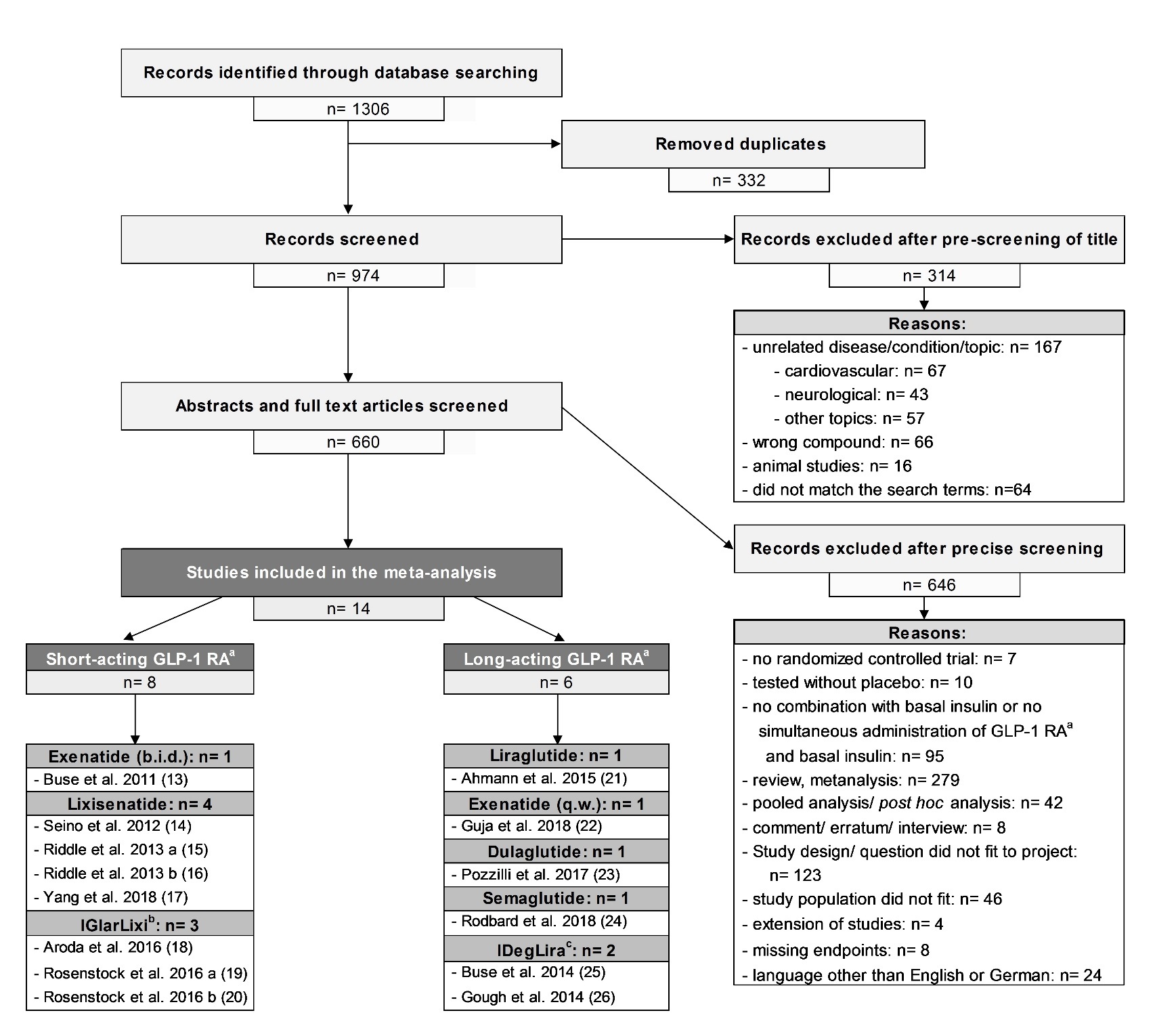 Supplementary Figure S 1. Flow diagram (according to the Prisma statement) of search process, selection end exclusion of publications, which were identified through a systemic PubMed search and included in the present meta-analysis comparing efficacy and safety of short- and long-acting glucagon-like peptide-1 receptor agonists in combination with basal insulin.a GLP-1 RA:  Glucagon-like peptide-1 receptor agonist/s; b Fixed-dose combination of lixisenatide and insulin glargine; c Fixed-dose combination of insulin degludec and liraglutide; b.i.d.: twice daily; q.w.: once weeklya standard error of the meanb There is no significant difference between study quality estimated with the ‘Jadad Score’ between short- and long-acting glucagon-like peptide-1 receptor agonists (p-value: 0.65)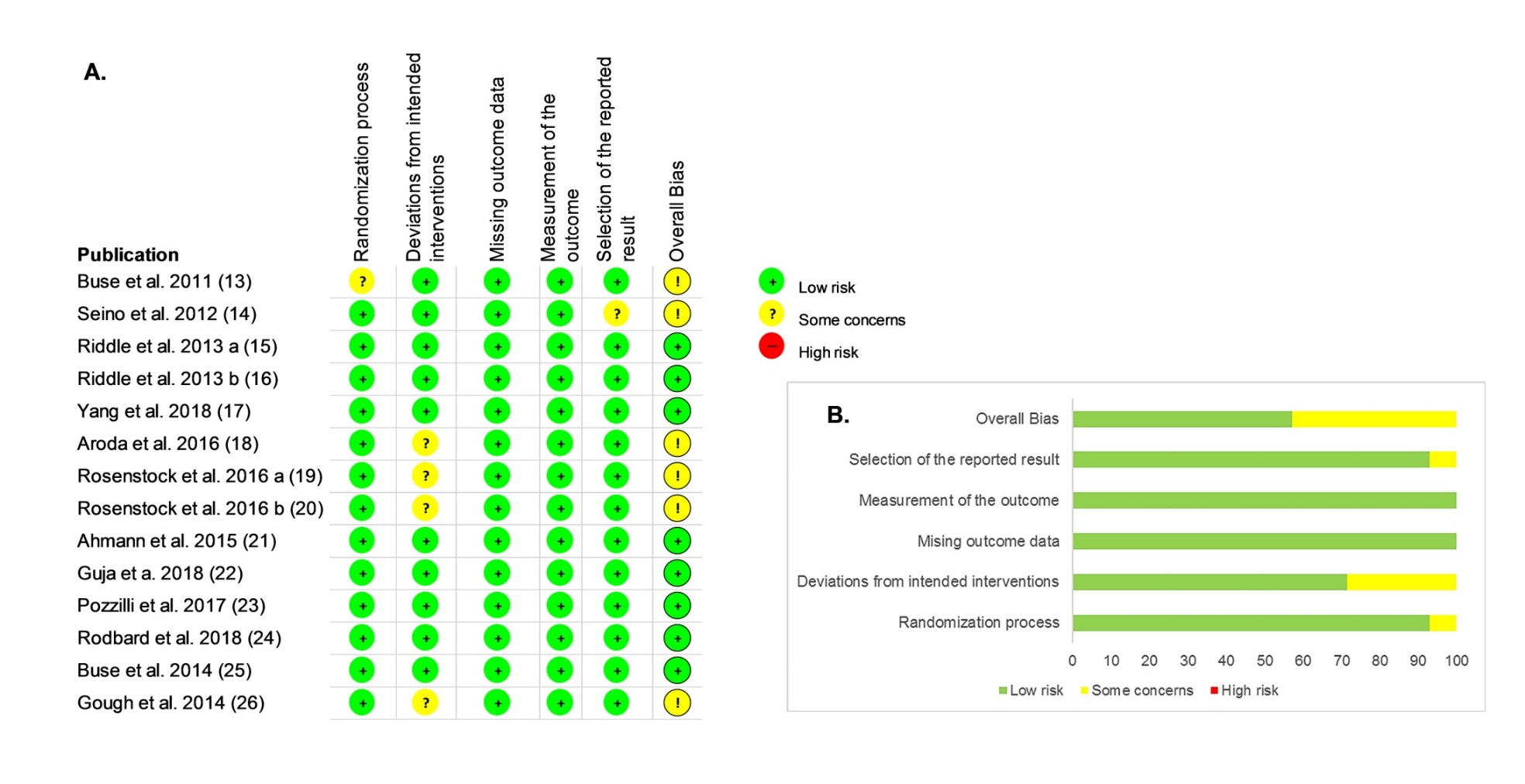 Supplementary Figure S 2: Assessment of risk of bias A. regarding single studies and B. summarizing all included publications as assessed with the Risk of Bias 2.0 tool from the Cochrane Collaboration for studies included in the present meta-analysis comparing efficacy and safety of short- and long-acting glucagon-like peptide-1 receptor agonists in combination with basal insulin.Data are presented as mean ± standard deviation, unless it is otherwise identified; m: months; w: weeks; d: days; a GLP-1 RA: Glucagon-like peptide-1 receptor agonist/s; b The studies that examined the efficacy of fixed-dose combination of GLP-1 RA and basal insulin (*) only had insulin in their comparator group and no combination of insulin and placebo like the other studies comparator’s did that examined the efficacy of free-dose combinations of GLP-1 RA and basal insulin; c Insulin naïve patients; d Standard deviation was not published and could not be calculated from published data.Data are presented as mean ± standard deviation, unless it is otherwise identified; a GLP-1 RA: Glucagon-like peptide-1 receptor agonist/s; b The studies that examined the efficacy of fixed-dose combination of GLP-1 RA and basal insulin (*) only had insulin in their comparator group and no combination of insulin and placebo like the other studies comparators did that examined the efficacy of free-dose combinations of GLP-1 RA and basal insulin; cStandard deviation was not published and could not be calculated out of published data; dData is presented as fasting serum glucose.Data are presented as mean ± standard deviation, unless it is otherwise identified; a GLP-1 RA: Glucagon-like peptide-1 receptor agonist/s; b The studies that examined the efficacy of fixed-dose combination of GLP-1 RA and basal insulin (*) only had insulin in their comparator group and no combination of insulin and placebo like the other studies comparators did that examined the efficacy of free-dose combinations of GLP-1 RA and basal insulin; c Standard deviation was not published and could not be calculated out of published data; d Standard dose of starting insulin as per trial-protocol defined.Supplementary Figure S 3: Achievement of HbA1c target ≤ 6.5 % in the trials used in the present meta-analysis comparing efficacy and safety of short- and long-acting glucagon-like peptide-1 receptor agonists in combination with basal insulin. Data is presented as risk difference between short-acting or long-acting GLP-1 RAs# and basal insulin with basal insulin ± placebo. Guja et al. (2018) is missing because of absence of data. # Glucagon-like peptide-1 receptor agonists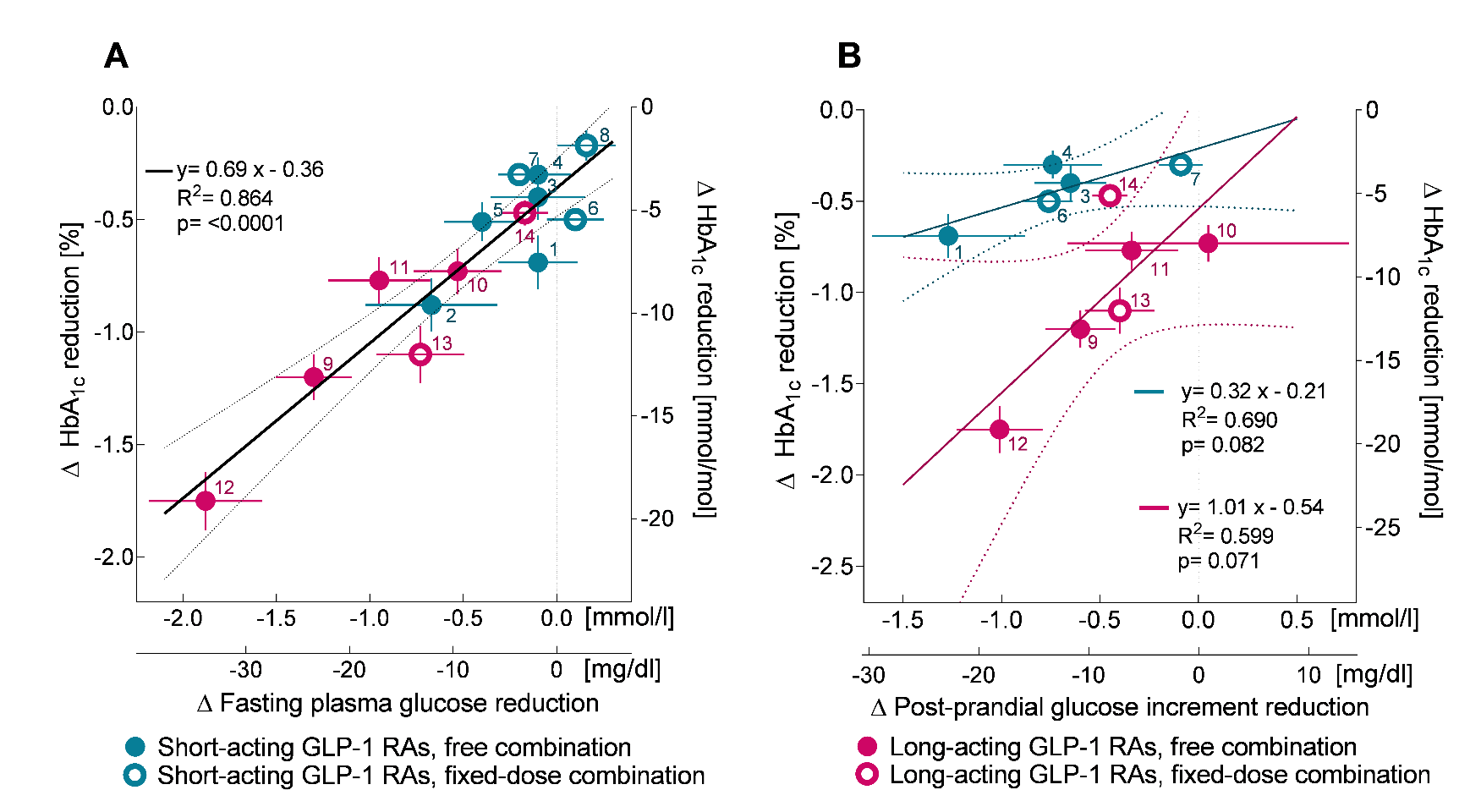 Supplementary Figure S 4. Relationship between effects on fasting plasma glucose and on post-prandial glycemic increments and on HbA1c. Linear regression analysis relating the reduction in fasting plasma glucose to HbA1c reduction (A) and relating reductions in postprandial glucose increments to reductions in HbA1c (B). Data points are plotted ± SEM. Straight lines depict the regression line, dotted lines represent the 95 % confidence limits for the regression line. Regression analysis indicated that the slopes relating differences in reduction of fasting (A) or post-prandial (B) glucose concentrations and reductions in HbA1c were not significant (p = 0.16-0.94), and that the y-axis intercepts for fasting glucose reductions were not significantly different (p = 0.99), whereas they were significantly different in the case of post-prandial glucose reductions (p = 0.0033). Therefore, in panel A, a common regression line ± confidence interval is shown (in black), whereas in panel B, separate regression lines ± confidence intervals are shown for short- (blue) and long-acting (purple) GLP-1 RAs. Some studies (n = 3) could not be included in the figure and analysis of the linear regression of HbA1c and postprandial glucose increment reduction (B) because of missing data: Seino et al. 2012 (14); Yang et al. 2018 (17); Rosenstock et al. 2016 b (20). Numbers next to symbols indicate the publication that this data point has been taken from (the numbers of references in brackets refer to the reference list in the main manuscript): 1: Buse et al. 2011 (13); 2: Seino et al. 2012 (14); 3: Riddle et al. 2013 a (15); 4: Riddle et al. 2013 b (16); 5: Yang et al. 2018 (17); 6: Aroda et al. 2016 (18); 7: Rosenstock et al. 2016 a (19); 8: Rosenstock et al. 2016 b (20); 9: Ahmann et al. 2015 (21); 10: Guja et al. 2018 (22); 11: Pozzilli et al. 2017 (23); 12: Rodbard et al. 2018 (24); 13: Buse et al. 2014 (25); 14: Gough et al. 2014 (26). 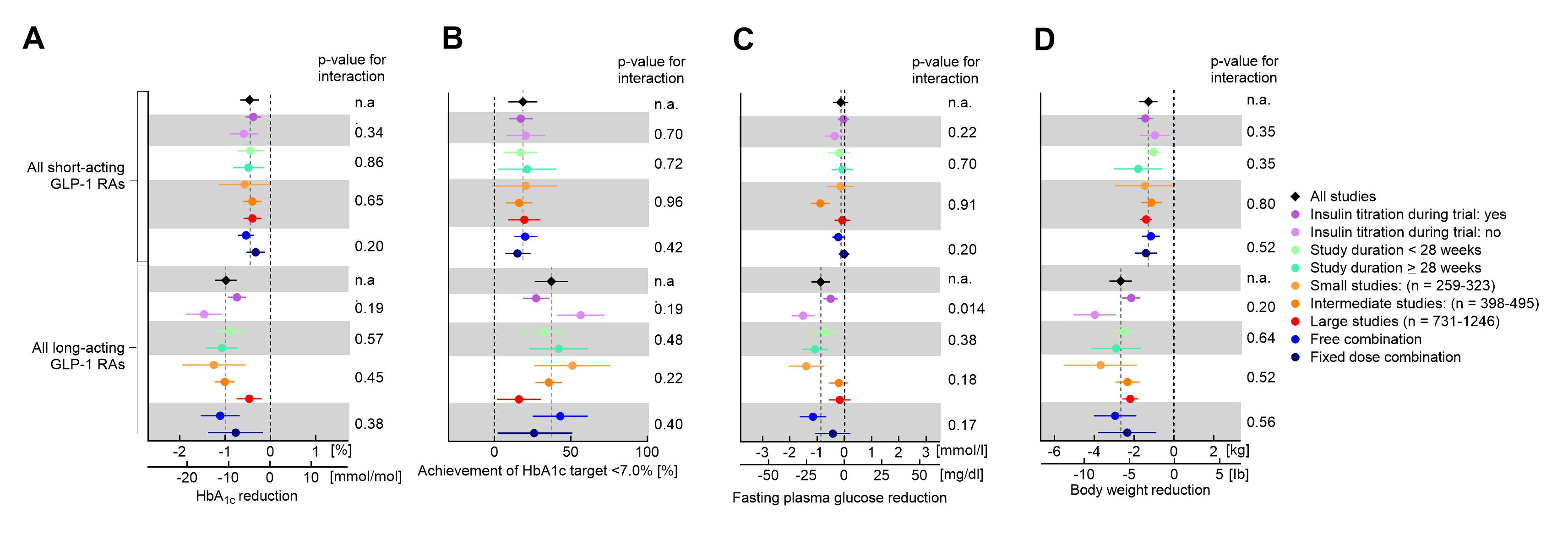 Supplementary Figure S 6. Subgroup analysis of HbA1c reduction (A), achievement of HbA1c target <7.0% (B), fasting plasma glucose reduction (C) and bodyweight reduction (D) and for studies included in the present meta-analysis presented separately for studies with short- and long-acting glucagon-like peptide-1 receptor agonists in combination with basal insulin. Interaction p-values are presented for each subgroup comparison; n.a., not applicable. See Supplementary Table 11 for details on the comparison of free and fixed-dose combinations.*: Glucagon-like peptide-1 receptor agonists # free-dose or fixed-dose combination of basal insulin and GLP-1 RA. Fixed-dose combinations are IGlarLixi: fixed-dose combination of lixisenatide and insulin glargine and IDegLira: fixed-dose combination of insulin degludec and liraglutide*: Glucagon-like peptide-1 receptor agonists*: Glucagon-like peptide-1 receptor agonists*: Glucagon-like peptide-1 receptor agonistsAbbreviation: GLP-1 RA: glucagon-like peptide-1 receptor agonists; *: Difference between short- and long-acting GLP-1 RAs + basal insulin is significant p < 0.05; †: Detailed definitions of hypoglycemia are presented in Supplementary Table S 9.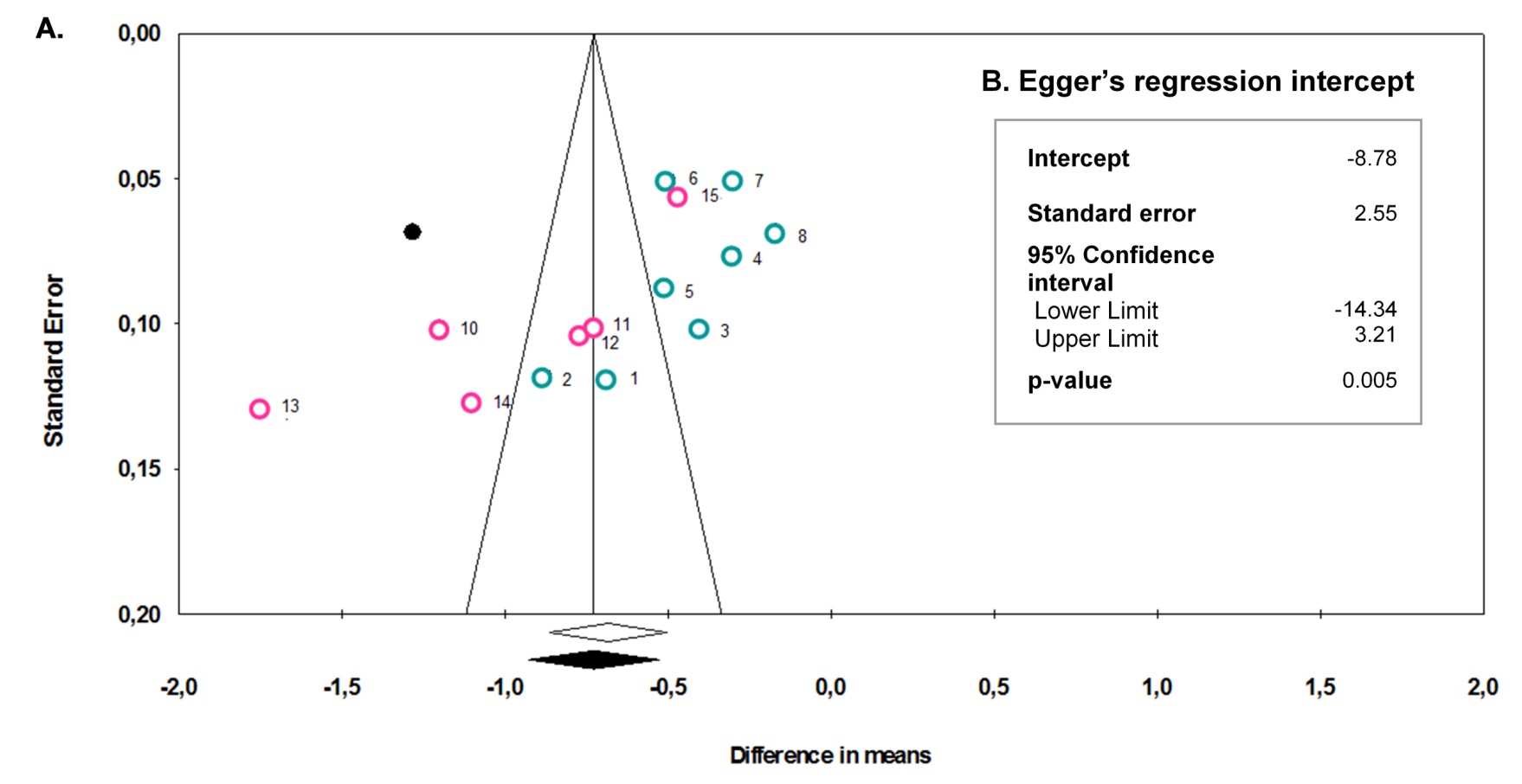 Supplementary Figure S 7. Funnel plot (A) and Egger’s regression intercept (B) for the difference in means of HbA1c reduction [%] (glucagon-like peptide-1 receptor agonists versus placebo) from studies included in the present meta-analysis comparing efficacy and safety of short- and long-acting glucagon-like peptide-1 receptor agonists in combination with basal insulin. Empty symbols show the included studies and their point estimate, the filled black symbols show imputed publications and the adjusted point estimate using the ‘Trim and Fill’ method of Duval and Tweedie. Studies with short-acting glucagon-like peptide-1 receptor agonists (GLP-1 RA) are presented as blue rings, studies with long-acting GLP-1 RA as pink rings.(Random effects plotted). Black lines indicated 95% confidence interval of mean point estimate (center line). A difference in means of 1% HbA1c equates a difference in means of 10.93 mmol/mol. Numbers next to symbols indicate the publication that this data point has been taken from (the numbers of references refer to the reference list in the main manuscript): 1: Buse et al. 2011 (13); 2: Seino et al. 2012 (14); 3: Riddle et al. 2013 a (15); 4: Riddle et al. 2013 b (16); 5: Yang et al. 2018 (17); 6: Aroda et al. 2016 (18); 7: Rosenstock et al. 2016 a (19); 8: Rosenstock et al. 2016 b (20); 10: Ahmann et al. 2015 (21); 11: Guja et al. 2018 (22); 12: Pozzilli et al. 2017 (23); 13: Rodbard et al. 2018 (24); 14: Buse et al. 2014 (25); 15: Gough et al. 2014 (26). All reference numbers refer to the list in the main manuscript.Supplementary Table S 1. Detailed presentation of search terms used for the PubMed search to identify studies included in the present meta-analysis comparing the efficacy and safety of glucagon-like peptide-1 receptor agonists in combination with basal insulin.Supplementary Table S 1. Detailed presentation of search terms used for the PubMed search to identify studies included in the present meta-analysis comparing the efficacy and safety of glucagon-like peptide-1 receptor agonists in combination with basal insulin.Supplementary Table S 1. Detailed presentation of search terms used for the PubMed search to identify studies included in the present meta-analysis comparing the efficacy and safety of glucagon-like peptide-1 receptor agonists in combination with basal insulin.Search terms*Total resultsIncluded publications((Exenatide) AND insulin) AND (trial OR trials) 4942((Taspoglutide) AND Insulin) AND (trial OR trials) 150((Semaglutide) AND Insulin) AND (trial OR trials) 441((Albiglutide) AND insulin) AND (trial OR trials) 420((Dulaglutide) AND Insulin) AND (trial OR trials) 611(((Lixisenatide) AND Insulin) AND (trial OR trials)) 1214(((LixiLan OR iGlarLixi)) AND (trial OR trials)) 243((Liraglutide) AND Insulin) AND (trial OR trials) 4651((IDegLira) AND (trial OR trials)) 402Sum: 130614Supplementary Table S 2. ‘Jadad Score’ estimating the study quality of the randomized controlled trials included in the present meta-analysis comparing efficacy and safety of short- and long-acting glucagon-like peptide-1 receptor agonists in combination with basal insulin.Supplementary Table S 2. ‘Jadad Score’ estimating the study quality of the randomized controlled trials included in the present meta-analysis comparing efficacy and safety of short- and long-acting glucagon-like peptide-1 receptor agonists in combination with basal insulin.Supplementary Table S 2. ‘Jadad Score’ estimating the study quality of the randomized controlled trials included in the present meta-analysis comparing efficacy and safety of short- and long-acting glucagon-like peptide-1 receptor agonists in combination with basal insulin.Supplementary Table S 2. ‘Jadad Score’ estimating the study quality of the randomized controlled trials included in the present meta-analysis comparing efficacy and safety of short- and long-acting glucagon-like peptide-1 receptor agonists in combination with basal insulin.Supplementary Table S 2. ‘Jadad Score’ estimating the study quality of the randomized controlled trials included in the present meta-analysis comparing efficacy and safety of short- and long-acting glucagon-like peptide-1 receptor agonists in combination with basal insulin.Supplementary Table S 2. ‘Jadad Score’ estimating the study quality of the randomized controlled trials included in the present meta-analysis comparing efficacy and safety of short- and long-acting glucagon-like peptide-1 receptor agonists in combination with basal insulin.Supplementary Table S 2. ‘Jadad Score’ estimating the study quality of the randomized controlled trials included in the present meta-analysis comparing efficacy and safety of short- and long-acting glucagon-like peptide-1 receptor agonists in combination with basal insulin.Supplementary Table S 2. ‘Jadad Score’ estimating the study quality of the randomized controlled trials included in the present meta-analysis comparing efficacy and safety of short- and long-acting glucagon-like peptide-1 receptor agonists in combination with basal insulin.Study/publication Clinical trials registration numberStudy described as randomizedStudy described as double blindWithdrawals and dropouts describedAppropriate description of details regarding randomization and double blindingEither randomization or double blinding inappropriate (- 1 point)SumShort-acting glucagon-like peptide-1 receptor agonists added to basal insulinShort-acting glucagon-like peptide-1 receptor agonists added to basal insulinShort-acting glucagon-like peptide-1 receptor agonists added to basal insulinShort-acting glucagon-like peptide-1 receptor agonists added to basal insulinShort-acting glucagon-like peptide-1 receptor agonists added to basal insulinShort-acting glucagon-like peptide-1 receptor agonists added to basal insulinShort-acting glucagon-like peptide-1 receptor agonists added to basal insulinShort-acting glucagon-like peptide-1 receptor agonists added to basal insulinBuse et al. 2011 NCT00765817111104Seino et al. 2012 NCT00866658111104Riddle et al. 2013 a NCT00715624111104Riddle et al. 2013 b NCT00975286111104Yang et al. 2018 NCT01632163111104Aroda et al. 2016 NCT02058160101103Rosenstock et al. 2016 a NCT02058147101103Rosenstock et al. 2016 b NCT01476475101103All short-acting GLP-1 RA (Mean ± SEMa)All short-acting GLP-1 RA (Mean ± SEMa)1.0 ± 0.00.63 ± 0.181.0 ± 0.01.0 ± 0.00.0 ± 0.03.63 ± 0.18bLong-acting glucagon-like peptide-1 receptor agonists added to basal insulinLong-acting glucagon-like peptide-1 receptor agonists added to basal insulinLong-acting glucagon-like peptide-1 receptor agonists added to basal insulinLong-acting glucagon-like peptide-1 receptor agonists added to basal insulinLong-acting glucagon-like peptide-1 receptor agonists added to basal insulinLong-acting glucagon-like peptide-1 receptor agonists added to basal insulinLong-acting glucagon-like peptide-1 receptor agonists added to basal insulinLong-acting glucagon-like peptide-1 receptor agonists added to basal insulinAhmann et al. 2015 NCT01617434111104Guja et al. 2018 NCT02229383111104Pozzilli et al. 2017 NCT02152371111104Rodbard et al. 2018 NCT02305381111104Buse et al. 2014 NCT01392573111104Gough et al. 2014 NCT01336023101103All long-acting GLP-1 RA (Mean ± SEMa)All long-acting GLP-1 RA (Mean ± SEMa)1.0 ± 0.00.83 ± 0.171.0 ± 0.01.0 ± 0.00.0 ± 0.03.50 ± 0.22bSupplementary Table 3. Detailed presentation of methods for the survey of adverse events used in the trials that are included in the present meta-analysis comparing efficacy and safety of short- and long-acting glucagon-like peptide-1 receptor agonists in combination with basal insulinSupplementary Table 3. Detailed presentation of methods for the survey of adverse events used in the trials that are included in the present meta-analysis comparing efficacy and safety of short- and long-acting glucagon-like peptide-1 receptor agonists in combination with basal insulinSupplementary Table 3. Detailed presentation of methods for the survey of adverse events used in the trials that are included in the present meta-analysis comparing efficacy and safety of short- and long-acting glucagon-like peptide-1 receptor agonists in combination with basal insulinSupplementary Table 3. Detailed presentation of methods for the survey of adverse events used in the trials that are included in the present meta-analysis comparing efficacy and safety of short- and long-acting glucagon-like peptide-1 receptor agonists in combination with basal insulinSupplementary Table 3. Detailed presentation of methods for the survey of adverse events used in the trials that are included in the present meta-analysis comparing efficacy and safety of short- and long-acting glucagon-like peptide-1 receptor agonists in combination with basal insulinStudy/publicationSpontaneous reportingQuestionnaireFocussed questioning1No information availableShort-acting glucagon-like peptide-1 receptor agonists added to basal insulinShort-acting glucagon-like peptide-1 receptor agonists added to basal insulinShort-acting glucagon-like peptide-1 receptor agonists added to basal insulinShort-acting glucagon-like peptide-1 receptor agonists added to basal insulinShort-acting glucagon-like peptide-1 receptor agonists added to basal insulinBuse et al. 2011 (13)X*XSeino et al. 2012 (14)XRiddle et al. 2013 a (15)XRiddle et al. 2013 b (16)XYang et al. 2018 (17)XAroda et al. 2016 (18)XRosenstock et al. 2016 a (19)XRosenstock et al. 2016 b (20)XAll short-acting GLP-1 RAs# (∑)5112Long-acting glucagon-like peptide-1 receptor agonists added to basal insulinLong-acting glucagon-like peptide-1 receptor agonists added to basal insulinLong-acting glucagon-like peptide-1 receptor agonists added to basal insulinLong-acting glucagon-like peptide-1 receptor agonists added to basal insulinLong-acting glucagon-like peptide-1 receptor agonists added to basal insulinAhmann et al. 2015 (21)XGuja et al. 2018 (22)XPozzilli et al. 2017 (23)XRodbard et al. 2018 (24)XBuse et al. 2014 (25)XGough et al. 2014 (26)XAll long-acting GLP-1 Ras (∑)3003 Overall (∑) Overall (∑) Overall (∑) Overall (∑) Overall (∑)8115Supplementary Table S 4. Detailed presentation of the individual trial group’s patient characteristics from studies included in the present meta-analysis comparing the efficacy and safety of glucagon-like peptide-1 receptor agonists in combination with basal insulin.Supplementary Table S 4. Detailed presentation of the individual trial group’s patient characteristics from studies included in the present meta-analysis comparing the efficacy and safety of glucagon-like peptide-1 receptor agonists in combination with basal insulin.Supplementary Table S 4. Detailed presentation of the individual trial group’s patient characteristics from studies included in the present meta-analysis comparing the efficacy and safety of glucagon-like peptide-1 receptor agonists in combination with basal insulin.Supplementary Table S 4. Detailed presentation of the individual trial group’s patient characteristics from studies included in the present meta-analysis comparing the efficacy and safety of glucagon-like peptide-1 receptor agonists in combination with basal insulin.Supplementary Table S 4. Detailed presentation of the individual trial group’s patient characteristics from studies included in the present meta-analysis comparing the efficacy and safety of glucagon-like peptide-1 receptor agonists in combination with basal insulin.Supplementary Table S 4. Detailed presentation of the individual trial group’s patient characteristics from studies included in the present meta-analysis comparing the efficacy and safety of glucagon-like peptide-1 receptor agonists in combination with basal insulin.Supplementary Table S 4. Detailed presentation of the individual trial group’s patient characteristics from studies included in the present meta-analysis comparing the efficacy and safety of glucagon-like peptide-1 receptor agonists in combination with basal insulin.Supplementary Table S 4. Detailed presentation of the individual trial group’s patient characteristics from studies included in the present meta-analysis comparing the efficacy and safety of glucagon-like peptide-1 receptor agonists in combination with basal insulin.Supplementary Table S 4. Detailed presentation of the individual trial group’s patient characteristics from studies included in the present meta-analysis comparing the efficacy and safety of glucagon-like peptide-1 receptor agonists in combination with basal insulin.Supplementary Table S 4. Detailed presentation of the individual trial group’s patient characteristics from studies included in the present meta-analysis comparing the efficacy and safety of glucagon-like peptide-1 receptor agonists in combination with basal insulin.Supplementary Table S 4. Detailed presentation of the individual trial group’s patient characteristics from studies included in the present meta-analysis comparing the efficacy and safety of glucagon-like peptide-1 receptor agonists in combination with basal insulin.Supplementary Table S 4. Detailed presentation of the individual trial group’s patient characteristics from studies included in the present meta-analysis comparing the efficacy and safety of glucagon-like peptide-1 receptor agonists in combination with basal insulin.Supplementary Table S 4. Detailed presentation of the individual trial group’s patient characteristics from studies included in the present meta-analysis comparing the efficacy and safety of glucagon-like peptide-1 receptor agonists in combination with basal insulin.Study/ publication Number of patientsNumber of patientsAge [Years]Age [Years]Sex ratio n female/male (% female)  Sex ratio n female/male (% female)  BMI [kg/m2]BMI [kg/m2]Duration of diabetes [Years]Duration of diabetes [Years]Duration of insulin therapy [Years]Duration of insulin therapy [Years]Study/ publication GLP-1 RA aPlacebo/ Insulin only bGLP-1 RAPlacebo/ Insulin onlyGLP-1 RAPlacebo/ Insulin onlyGLP-1 RA Placebo/ Insulin only GLP-1 RAPlacebo/ Insulin onlyGLP-1 RAPlacebo/ Insulin onlyShort-acting glucagon-like peptide-1 receptor agonists added to basal insulinShort-acting glucagon-like peptide-1 receptor agonists added to basal insulinShort-acting glucagon-like peptide-1 receptor agonists added to basal insulinShort-acting glucagon-like peptide-1 receptor agonists added to basal insulinShort-acting glucagon-like peptide-1 receptor agonists added to basal insulinShort-acting glucagon-like peptide-1 receptor agonists added to basal insulinShort-acting glucagon-like peptide-1 receptor agonists added to basal insulinShort-acting glucagon-like peptide-1 receptor agonists added to basal insulinShort-acting glucagon-like peptide-1 receptor agonists added to basal insulinShort-acting glucagon-like peptide-1 receptor agonists added to basal insulinShort-acting glucagon-like peptide-1 receptor agonists added to basal insulinShort-acting glucagon-like peptide-1 receptor agonists added to basal insulinShort-acting glucagon-like peptide-1 receptor agonists added to basal insulinBuse et al. 2011 13712259 ± 959 ± 1067/70 (48.9)44/78 (36.1)33.8 ± 5.833.1 ± 6.212 ± 712 ± 7Inclusion criteria > 3 mInclusion criteria > 3 mSeino et al. 2012 15415759 ± 1058 ± 1085/69 (55.2)77/80 (49.0)25.4 ± 3.725.2 ± 3.914 ± 814 ± 83 ± 43 ± 4Riddle et al. 2013 a 32816757 ± 1057 ± 10182/146 (55.5)85/82 (50.9)31.9 ± 6.232.6 ± 6.313 ± 712 ± 63 ± 33 ± 3Riddle et al. 2013 b 22322356 ± 1056 ± 10114/109 (51.1)110/113 (49.3)32.0 ± 6.631.7 ± 6.010 ± 69 ± 60 ± 0 c0 ± 0 cYang et al. 2018 22322354 ± 1056 ± 9118/105 (52.9)125/98 (56.1)27.5 ± 4.427.9 ± 4.510 ± 610 ± 62 ± 22 ± 2Aroda et al. 2016 * 36636560 ± 960 ± 9201/165 (54.9)188/177 (51.5)31.3 ± 4.331.0 ± 4.212 ± 712 ± 73 ± 33 ± 3Rosenstock et al. 2016 a *  46846658 ± 1058 ± 9247/221 (52.8)230/236 (49.4)31.6 ± 4.431.7 ± 4.59 ± 69 ± 60 ± 0 c0 ± 0 cRosenstock et al. 2016 b *  16116257 ± 1057 ± 981/80 (50.3)77/85 (47.5)32.2 ± 4.832.0 ± 4.46 ± 47 ± 50 ± 0 c0 ± 0 cAll short-acting GLP-1 RAs2060188558 ± 1058 ± 101095/965 (53.2)936/949 (49.7)31.0 ± 5.130.9 ± 4.911 ± 611 ± 6--Long-acting glucagon-like peptide-1 receptor agonists added to basal insulinLong-acting glucagon-like peptide-1 receptor agonists added to basal insulinLong-acting glucagon-like peptide-1 receptor agonists added to basal insulinLong-acting glucagon-like peptide-1 receptor agonists added to basal insulinLong-acting glucagon-like peptide-1 receptor agonists added to basal insulinLong-acting glucagon-like peptide-1 receptor agonists added to basal insulinLong-acting glucagon-like peptide-1 receptor agonists added to basal insulinLong-acting glucagon-like peptide-1 receptor agonists added to basal insulinLong-acting glucagon-like peptide-1 receptor agonists added to basal insulinLong-acting glucagon-like peptide-1 receptor agonists added to basal insulinLong-acting glucagon-like peptide-1 receptor agonists added to basal insulinLong-acting glucagon-like peptide-1 receptor agonists added to basal insulinLong-acting glucagon-like peptide-1 receptor agonists added to basal insulinAhmann et al. 2015 22522559 ± 958 ± 11105/120 (46.7) 89/136 (39.6)32.3 ± 5.632.3 ± 5.712 ± 712 ± 7Inclusion criteria > 8 wInclusion criteria > 8 wGuja et al. 2018 23123058 ± 958 ± 10117/114 (50.6)123/107 (53.5)33.3 ± 6.134.1 ± 6.612 ± 711 ± 6Inclusion criteria > 6 wInclusion criteria > 6 wPozzilli et al. 2017 15015060 ± 1061 ± 1065/85 (43.3)62/88 (41.3)32.8 ± 4.932.6 ± 4.913 ± 813 ± 82 ± 02 ± 0Rodbard et al. 2018 13113359d59 d54/77 (41.2)62/71 (46.6)32.0 d31.8 d14 d13 dInclusion criteria > 90 dInclusion criteria > 90 dBuse et al. 2014 * 19919957 ± 958 ± 1188/111 (44.2)94/105 (47.2)33.6 ± 6.033.8 ± 6.010 ± 611 ± 7Inclusion criteria > 90 dInclusion criteria > 90 dGough et al. 2014 * 83341355 ± 1055 ± 10398/435 (47.8)213/200 (51.6)31.2 ± 5.231.2 ± 5.37 ± 57 ± 50 ± 0 c0 ± 0 cAll long-acting GLP-1 RAs1769135057 ± 1057 ± 10827/942 (46.7)643/707 (47.6)32.1 ± 5.532.5 ± 5.710 ± 611 ± 6--P-value for the difference between short- and long-acting glucagon-like peptide-1 receptor agonistsP-value for the difference between short- and long-acting glucagon-like peptide-1 receptor agonistsP-value for the difference between short- and long-acting glucagon-like peptide-1 receptor agonistsP-value for the difference between short- and long-acting glucagon-like peptide-1 receptor agonistsP-value for the difference between short- and long-acting glucagon-like peptide-1 receptor agonistsP-value for the difference between short- and long-acting glucagon-like peptide-1 receptor agonistsP-value for the difference between short- and long-acting glucagon-like peptide-1 receptor agonistsP-value for the difference between short- and long-acting glucagon-like peptide-1 receptor agonistsP-value for the difference between short- and long-acting glucagon-like peptide-1 receptor agonistsP-value for the difference between short- and long-acting glucagon-like peptide-1 receptor agonistsP-value for the difference between short- and long-acting glucagon-like peptide-1 receptor agonistsP-value for the difference between short- and long-acting glucagon-like peptide-1 receptor agonistsP-value for the difference between short- and long-acting glucagon-like peptide-1 receptor agonists0.031< 0.00010.860.860.00200.460.710.590.76> 0.9999--Supplementary Table S 5. Detailed presentation of the individual trial groups HbA1c and fasting plasma glucose at baseline and trial end from studies included in the present meta-analysis comparing the efficacy and safety of glucagon-like peptide-1 receptor agonists in combination with basal insulin.Supplementary Table S 5. Detailed presentation of the individual trial groups HbA1c and fasting plasma glucose at baseline and trial end from studies included in the present meta-analysis comparing the efficacy and safety of glucagon-like peptide-1 receptor agonists in combination with basal insulin.Supplementary Table S 5. Detailed presentation of the individual trial groups HbA1c and fasting plasma glucose at baseline and trial end from studies included in the present meta-analysis comparing the efficacy and safety of glucagon-like peptide-1 receptor agonists in combination with basal insulin.Supplementary Table S 5. Detailed presentation of the individual trial groups HbA1c and fasting plasma glucose at baseline and trial end from studies included in the present meta-analysis comparing the efficacy and safety of glucagon-like peptide-1 receptor agonists in combination with basal insulin.Supplementary Table S 5. Detailed presentation of the individual trial groups HbA1c and fasting plasma glucose at baseline and trial end from studies included in the present meta-analysis comparing the efficacy and safety of glucagon-like peptide-1 receptor agonists in combination with basal insulin.Supplementary Table S 5. Detailed presentation of the individual trial groups HbA1c and fasting plasma glucose at baseline and trial end from studies included in the present meta-analysis comparing the efficacy and safety of glucagon-like peptide-1 receptor agonists in combination with basal insulin.Supplementary Table S 5. Detailed presentation of the individual trial groups HbA1c and fasting plasma glucose at baseline and trial end from studies included in the present meta-analysis comparing the efficacy and safety of glucagon-like peptide-1 receptor agonists in combination with basal insulin.Supplementary Table S 5. Detailed presentation of the individual trial groups HbA1c and fasting plasma glucose at baseline and trial end from studies included in the present meta-analysis comparing the efficacy and safety of glucagon-like peptide-1 receptor agonists in combination with basal insulin.Supplementary Table S 5. Detailed presentation of the individual trial groups HbA1c and fasting plasma glucose at baseline and trial end from studies included in the present meta-analysis comparing the efficacy and safety of glucagon-like peptide-1 receptor agonists in combination with basal insulin.Supplementary Table S 5. Detailed presentation of the individual trial groups HbA1c and fasting plasma glucose at baseline and trial end from studies included in the present meta-analysis comparing the efficacy and safety of glucagon-like peptide-1 receptor agonists in combination with basal insulin.Supplementary Table S 5. Detailed presentation of the individual trial groups HbA1c and fasting plasma glucose at baseline and trial end from studies included in the present meta-analysis comparing the efficacy and safety of glucagon-like peptide-1 receptor agonists in combination with basal insulin.Study/ publication Baseline HbA1c [%] (mmol/mol)Baseline HbA1c [%] (mmol/mol)HbA1c at study end [%] (mmol/mol)HbA1c at study end [%] (mmol/mol)HbA1c at study end [%] (mmol/mol)Baseline fasting plasma glucose [mmol/l]Baseline fasting plasma glucose [mmol/l]Fasting plasma glucose at study end [mmol/l]Fasting plasma glucose at study end [mmol/l]Fasting plasma glucose at study end [mmol/l]Study/ publication GLP-1 RAaPlacebo/ Insulin onlybGLP-1 RAPlacebo/ Insulin onlyP -value GLP-1 RAPlacebo/ Insulin onlyGLP-1 RAPlacebo/ Insulin onlyP -value Short-acting glucagon-like peptide-1 receptor agonists added to basal insulinShort-acting glucagon-like peptide-1 receptor agonists added to basal insulinShort-acting glucagon-like peptide-1 receptor agonists added to basal insulinShort-acting glucagon-like peptide-1 receptor agonists added to basal insulinShort-acting glucagon-like peptide-1 receptor agonists added to basal insulinShort-acting glucagon-like peptide-1 receptor agonists added to basal insulinShort-acting glucagon-like peptide-1 receptor agonists added to basal insulinShort-acting glucagon-like peptide-1 receptor agonists added to basal insulinShort-acting glucagon-like peptide-1 receptor agonists added to basal insulinShort-acting glucagon-like peptide-1 receptor agonists added to basal insulinShort-acting glucagon-like peptide-1 receptor agonists added to basal insulinBuse et al. 2011 8.3 ± 0.9 (67 ± 10)8.5 ± 1.0 (69 ± 11)6.6 ± 2.1 (49 ± 23)7.5 ± 2.1 (58 ± 23)< 0.0017.9 ± 2.18.3 ± 2.36.3 c6.8c0.630Seino et al. 2012 8.5 ± 0.7 (69 ± 8)8.5 ± 0.8 (69 ± 9)7.8 ± 1.4 (62 ± 15)8.6 ± 1.3 (70 ± 14)< 0.00017.7 ± 2.37.8 ± 2.37.1c8.0c0.0187Riddle et al. 2013 a 8.4 ± 0.9 (68 ± 10)8.4 ± 0.9 (68 ± 10)7.8 ± 1.2 (62 ± 13)8.1 ± 1.2 (65 ± 13)0.00028.1 ± 2.88.0 ± 2.78.0 ± 3.08.0 ± 2.70.7579Riddle et al. 2013 b 7.6 ± 0.5 (60 ± 5)7.6 ± 0.5 (60 ± 5)7.0 ± 0.8 (53 ± 9)7.3 ± 0.9 (56 ± 10)< 0.00016.6 ± 1.76.7 ± 2.06.6 ± 1.86.9 ± 1.90.5142Yang et al. 2018 7.9 ± 0.7 (63 ± 8)7.9 ± 0.7 (63 ± 8)7.4 ± 1.1 (57 ± 12)7.9 ± 1.0 (63 ± 11)< 0.00017.1 ± 2.16.9 ± 1.87.3 ± 2.27.6 ± 2.40.0650Aroda et al. 2016 * 8.1 ± 0.7 (65 ± 8)8.1 ± 0.7 (65 ± 8)6.9 ± 0.9 (52 ± 10)7.5 ± 0.9 (58 ± 10)< 0.00017.3 ± 1.97.3 ± 2.16.8 ± 2.36.7 ± 2.10.495Rosenstock et al. 2016 a * 8.1 ± 0.7 (65 ± 8)8.1 ± 0.7 (65 ± 8)6.5 ± 0.8 (48 ± 9)6.8 ± 0.8 (51 ± 9)< 0.00019.9 ± 2.39.8 ± 2.26.3 ± 1.56.5 ± 1.80.10Rosenstock et al. 2016 b * 8.1 ± 0.8 (65 ± 9)8.0 ± 0.8 (64 ± 9)6.3 ± 0.7 (45 ± 8)6.5 ± 0.6 (48 ± 7)0.019.8 ± 2.29.4 ± 2.26.3c6.1c0.2940All short-acting GLP-1 RAs8.1 ± 0.7 (65 ± 8)8.1 ± 0.7 (65 ± 8)7.0 ± 1.1 (53 ± 12)7.4 ± 1.1 (57 ± 12)< 0.00018.3 ± 2.38.2 ± 2.26.9 ± 2.27.0 ± 2.10.15Long-acting glucagon-like peptide-1 receptor agonists added to basal insulinLong-acting glucagon-like peptide-1 receptor agonists added to basal insulinLong-acting glucagon-like peptide-1 receptor agonists added to basal insulinLong-acting glucagon-like peptide-1 receptor agonists added to basal insulinLong-acting glucagon-like peptide-1 receptor agonists added to basal insulinLong-acting glucagon-like peptide-1 receptor agonists added to basal insulinLong-acting glucagon-like peptide-1 receptor agonists added to basal insulinLong-acting glucagon-like peptide-1 receptor agonists added to basal insulinLong-acting glucagon-like peptide-1 receptor agonists added to basal insulinLong-acting glucagon-like peptide-1 receptor agonists added to basal insulinLong-acting glucagon-like peptide-1 receptor agonists added to basal insulinAhmann et al. 2015 8.2 ± 0.8 (66 ± 9)8.3 ± 0.9 (67 ± 10)6.9 ± 1.1 (52 ± 12)8.2 ± 1.3 (66 ± 14)< 0.00018.3 ± 2.98.2 ± 2.96.9 ± 2.18.0 ± 2.3< 0.0001Guja et al. 2018 8.5 ± 0.9 (69 ± 10)8.5 ± 0.9 (69 ± 10)7.6 ± 1.2 (60 ± 13)8.2 ± 1.1 (66 ± 12)< 0.0018.2 ± 3.18.1 ± 2.67.4 ± 2.67.8 ± 2.70.028Pozzilli et al. 2017 8.4 ± 0.9 (68 ± 10)8.3 ± 0.8 (67 ± 9)6.9 ± 1.1 (52 ± 12)7.7 ± 1.1 (61 ± 12)< 0.0018.7 ± 2.6d8.7 ± 2.6d5.8 ± 1.6d6.7 ± 2.7d< 0.001Rodbard et al. 2018 8.3c (67c)8.4c (67c)6.5 ± 1.2 (48 ± 13)8.3 ± 1.2 (67 ± 13)< 0.00018.5 ± 2.88.6 ± 2.86.3 ± 2.68.2 ± 2.6< 0.0001Buse et al. 2014 * 8.7 ± 0.7 (72 ± 8)8.8 ± 0.7 (73 ± 8)6.9 ± 1.2 (52 ± 13)8.0 ± 1.4 (64 ± 15)< 0.00019.7 ± 2.99.6 ± 3.16.2 ± 2.37.0 ± 2.60.0019Gough et al. 2014 * 8.3 ± 0.9 (67 ± 10)8.3 ± 1.0 (67 ± 11)6.4 ± 1.0 (46 ± 11)6.9 ± 1.1 (52 ± 12)< 0.00019.2 ± 2.49.4 ± 2.75.6 ± 1.85.8 ± 2.30.16All long-acting GLP-1 RAs8.4 ± 0.9 (68 ± 10)8.4 ± 0.9 (68 ± 10)6.7 ± 1.1 (50 ± 12)7.8 ± 1.2 (62 ± 13)< 0.00018.9 ± 2.78.9 ± 2.86.2 ± 2.17.1 ± 2.5< 0.0001Supplementary Table S 6. Detailed presentation of the individual trial groups body weight and insulin dose at baseline and trial end from studies included in the present meta-analysis comparing the efficacy and safety of glucagon-like peptide-1 receptor agonists in combination with basal insulin.Supplementary Table S 6. Detailed presentation of the individual trial groups body weight and insulin dose at baseline and trial end from studies included in the present meta-analysis comparing the efficacy and safety of glucagon-like peptide-1 receptor agonists in combination with basal insulin.Supplementary Table S 6. Detailed presentation of the individual trial groups body weight and insulin dose at baseline and trial end from studies included in the present meta-analysis comparing the efficacy and safety of glucagon-like peptide-1 receptor agonists in combination with basal insulin.Supplementary Table S 6. Detailed presentation of the individual trial groups body weight and insulin dose at baseline and trial end from studies included in the present meta-analysis comparing the efficacy and safety of glucagon-like peptide-1 receptor agonists in combination with basal insulin.Supplementary Table S 6. Detailed presentation of the individual trial groups body weight and insulin dose at baseline and trial end from studies included in the present meta-analysis comparing the efficacy and safety of glucagon-like peptide-1 receptor agonists in combination with basal insulin.Supplementary Table S 6. Detailed presentation of the individual trial groups body weight and insulin dose at baseline and trial end from studies included in the present meta-analysis comparing the efficacy and safety of glucagon-like peptide-1 receptor agonists in combination with basal insulin.Supplementary Table S 6. Detailed presentation of the individual trial groups body weight and insulin dose at baseline and trial end from studies included in the present meta-analysis comparing the efficacy and safety of glucagon-like peptide-1 receptor agonists in combination with basal insulin.Supplementary Table S 6. Detailed presentation of the individual trial groups body weight and insulin dose at baseline and trial end from studies included in the present meta-analysis comparing the efficacy and safety of glucagon-like peptide-1 receptor agonists in combination with basal insulin.Supplementary Table S 6. Detailed presentation of the individual trial groups body weight and insulin dose at baseline and trial end from studies included in the present meta-analysis comparing the efficacy and safety of glucagon-like peptide-1 receptor agonists in combination with basal insulin.Supplementary Table S 6. Detailed presentation of the individual trial groups body weight and insulin dose at baseline and trial end from studies included in the present meta-analysis comparing the efficacy and safety of glucagon-like peptide-1 receptor agonists in combination with basal insulin.Supplementary Table S 6. Detailed presentation of the individual trial groups body weight and insulin dose at baseline and trial end from studies included in the present meta-analysis comparing the efficacy and safety of glucagon-like peptide-1 receptor agonists in combination with basal insulin.Study/ publication Baseline body weight [kg]Baseline body weight [kg]Body weight at study end [kg]Body weight at study end [kg]Body weight at study end [kg]Insulin dose at study start [U/d]Insulin dose at study start [U/d]Insulin dose at study end [U/d]Insulin dose at study end [U/d]Insulin dose at study end [U/d]Study/ publication GLP-1 RA aPlacebo/ Insulin only bGLP-1 RAPlacebo/ Insulin onlyP -value GLP-1 RAPlacebo/ Insulin onlyGLP-1 RAPlacebo/ Insulin onlyP -value Short-acting glucagon-like peptide-1 receptor agonists added to basal insulinShort-acting glucagon-like peptide-1 receptor agonists added to basal insulinShort-acting glucagon-like peptide-1 receptor agonists added to basal insulinShort-acting glucagon-like peptide-1 receptor agonists added to basal insulinShort-acting glucagon-like peptide-1 receptor agonists added to basal insulinShort-acting glucagon-like peptide-1 receptor agonists added to basal insulinShort-acting glucagon-like peptide-1 receptor agonists added to basal insulinShort-acting glucagon-like peptide-1 receptor agonists added to basal insulinShort-acting glucagon-like peptide-1 receptor agonists added to basal insulinShort-acting glucagon-like peptide-1 receptor agonists added to basal insulinShort-acting glucagon-like peptide-1 receptor agonists added to basal insulinBuse et al. 2011 95.4 ± 20.493.4 ± 21.293.6c96.3 c< 0.00149.5 ± 29.947.4 ± 25.462.5 c67.4 c0.03Seino et al. 2012 65.9 ± 13.065.6 ± 12.565.6 c65.7 c0.085724.9 ± 14.024.1 ± 14.223.5 c24.0 c0.0019Riddle et al. 2013 a 87.1 ± 20.088.9 ± 20.886.0 ± 20.089.0 ± 21.0< 0.000154.0 ± 34.058.0 ± 35.050.0 ± 28.057.0 ± 35.00.012Riddle et al. 2013 b 87.3 ± 21.886.8 ± 20.487.5 ± 22.387.5 ± 20.70.001243.4 ± 18.944.2 ± 19.946.7 ± 23.850.4 ± 26.40.03Yang et al. 2018 74.2 ± 14.174.6 ± 13.373.1 ± 13.874.6 ± 13.3< 0.000139.9 ± 19.237.5 ± 16.137.8 ± 18.736.8 ± 16.00.0033Aroda et al. 2016 * 87.7 ± 14.487.1 ± 14.887.5 ± 14.488.0 ± 15.1< 0.000135.0 ± 9.235.2 ± 8.646.7 ± 12.646.7 ± 12.50.736Rosenstock et al. 2016 a * 89.4 ± 17.289.8 ± 16.389.2 ± 17.390.7 ± 16.0< 0.000110.0 ± 0.0d10.0 ± 0.0d39.8 ± 14.940.3 ± 14.9< 0.0001Rosenstock et al. 2016 b * 90.1 ± 17.691.6 ± 16.788.9 c92.0 c< 0.000110.0 ± 0.0d10.0 ± 0.0d36.0 c39.0 cNot availableAll short-acting GLP-1 RAs85.9 ± 17.585.8 ± 16.885.3 ± 17.686.5 ± 16.90.0336.0 ± 18.834.1 ± 16.144.0 ± 19.745.2 ± 20.00.06Long-acting glucagon-like peptide-1 receptor agonists added to basal insulinLong-acting glucagon-like peptide-1 receptor agonists added to basal insulinLong-acting glucagon-like peptide-1 receptor agonists added to basal insulinLong-acting glucagon-like peptide-1 receptor agonists added to basal insulinLong-acting glucagon-like peptide-1 receptor agonists added to basal insulinLong-acting glucagon-like peptide-1 receptor agonists added to basal insulinLong-acting glucagon-like peptide-1 receptor agonists added to basal insulinLong-acting glucagon-like peptide-1 receptor agonists added to basal insulinLong-acting glucagon-like peptide-1 receptor agonists added to basal insulinLong-acting glucagon-like peptide-1 receptor agonists added to basal insulinLong-acting glucagon-like peptide-1 receptor agonists added to basal insulinAhmann et al. 2015 90.2 ± 20.091.9 ± 19.386.7 ± 4.191.5 ± 3.9< 0.000140.5 ± 24.740.5 ± 21.135.2 c39.7 c< 0.0001Guja et al. 2018 94.2 ± 20.294.1 ± 19.593.1 ± 20.094.3 ± 20.0< 0.00150.4 ± 21.551.0 ± 24.451.9 ± 24.354.2 ± 26.90.068Pozzilli et al. 2017 93.3 ± 17.592.6 ± 17.191.4 c91.4 c< 0.00140.7 ± 23.136.6 ± 21.551.0 ± 24.565.0 ± 24.5<0.001Rodbard et al. 2018 92.5 c89.9 c86.1 ± 4.088.5 ± 4.0< 0.000137.4 c36.6 c31.5 c35.2 c< 0.0001Buse et al. 2014 * 95.4 ± 19.093.5 ± 20.092.7 c93.5 c< 0.000116.0 ± 0.0d16.0 ± 0.0d45.0 ± 1.045.0 ± 1.01.00Gough et al. 2014 * 87.2 ± 19.087.4 ± 19.286.7 c89.0 c< 0.000110.0 ± 0.0d10.0 ± 0.0d38.0 ± 13.053.0 ± 28.0< 0.0001All long-acting GLP-1 RAs90.4 ± 19.291.1 ± 19.288.6 ± 12.991.2 ± 12.9< 0.000132.6 ± 15.130.8 ± 14.241.4 ± 16.150.1 ± 24.2< 0.0001Supplementary Table S 7. Overview of HbA1c target achievement in the studies included in the present meta-analysis comparing efficacy and safety of short- and long-acting glucagon-like peptide-1 receptor agonists in combination with basal insulin.Supplementary Table S 7. Overview of HbA1c target achievement in the studies included in the present meta-analysis comparing efficacy and safety of short- and long-acting glucagon-like peptide-1 receptor agonists in combination with basal insulin.Supplementary Table S 7. Overview of HbA1c target achievement in the studies included in the present meta-analysis comparing efficacy and safety of short- and long-acting glucagon-like peptide-1 receptor agonists in combination with basal insulin.Supplementary Table S 7. Overview of HbA1c target achievement in the studies included in the present meta-analysis comparing efficacy and safety of short- and long-acting glucagon-like peptide-1 receptor agonists in combination with basal insulin.Supplementary Table S 7. Overview of HbA1c target achievement in the studies included in the present meta-analysis comparing efficacy and safety of short- and long-acting glucagon-like peptide-1 receptor agonists in combination with basal insulin.Supplementary Table S 7. Overview of HbA1c target achievement in the studies included in the present meta-analysis comparing efficacy and safety of short- and long-acting glucagon-like peptide-1 receptor agonists in combination with basal insulin.Supplementary Table S 7. Overview of HbA1c target achievement in the studies included in the present meta-analysis comparing efficacy and safety of short- and long-acting glucagon-like peptide-1 receptor agonists in combination with basal insulin.Study/publication Number of patientsNumber of patientsAchievement of HbA1c target < 7.0%Achievement of HbA1c target < 7.0%Achievement of HbA1c target ≤ 6.5%Achievement of HbA1c target ≤ 6.5%Study/publication GLP-1 RAaPlaceboGLP-1 RAn (%)Placebo n (%)GLP-1 RA n (%)Placebo n (%)Short-acting glucagon-like peptide-1 receptor agonists added to basal insulinShort-acting glucagon-like peptide-1 receptor agonists added to basal insulinShort-acting glucagon-like peptide-1 receptor agonists added to basal insulinShort-acting glucagon-like peptide-1 receptor agonists added to basal insulinShort-acting glucagon-like peptide-1 receptor agonists added to basal insulinShort-acting glucagon-like peptide-1 receptor agonists added to basal insulinShort-acting glucagon-like peptide-1 receptor agonists added to basal insulinBuse et al. 2011 13712282 (60.0)43 (35.0)55 (40.0)15 (12.0)Seino et al. 2012 15415755 (35.6)8 (5.2)27 (17.8)2 (1.3)Riddle et al. 2013 a 32816793 (28.3)20 (12.0)48 (14.5)6 (3.8)Riddle et al. 2013 b 223223125 (56.0)87 (39.0)71 (32.0)36 (16.0)Yang et al. 2018 22322383 (37.3)50 (22.3)30 (13.6)13 (5.9)Aroda et al. 2016 366365201 (55.0)110 (30.0)124 (34.0)51 (14.0)Rosenstock et al. 2016 a 468466345 (73.7)277 (59.4)261 (55.8)184 (39.5)Rosenstock et al. 2016 b 161162135 (84.0)126 (78.0)116 (72.0)105 (65.0)All short-acting GLP-1 RAs206018851119 (54.3)*720 (38.2)733 (35.6)*412 (21.9)Long-acting glucagon-like peptide-1 receptor agonists added to basal insulinLong-acting glucagon-like peptide-1 receptor agonists added to basal insulinLong-acting glucagon-like peptide-1 receptor agonists added to basal insulinLong-acting glucagon-like peptide-1 receptor agonists added to basal insulinLong-acting glucagon-like peptide-1 receptor agonists added to basal insulinLong-acting glucagon-like peptide-1 receptor agonists added to basal insulinLong-acting glucagon-like peptide-1 receptor agonists added to basal insulinAhmann et al. 2015 225225133 (59.2)32 (14.0)97 (42.9)8 (3.6)Guja et al. 2018 23123075 (32.5)17 (7.4)No data availableNo data availablePozzilli et al. 2017 150150100 (66.7)50 (33.3)75 (50.0)25 (16.7)Rodbard et al. 2018 131133103 (79.0)15 (11.0)80 (61.0)7 (5.0)Buse et al. 2014 199199120 (60.3)46 (23.1)90 (45.2)26 (13.1)Gough et al. 2014 833413675 (81.1)268 (65.0)583 (70.0)194 (47.0)All long-acting GLP-1 RAs382932351207 (68.2)*,†428 (31.7)924 (60.1)*,¶260 (23.2)‡a Glucagon-like peptide-1 receptor agonist/s; * Difference between GLP-1 RA and Placebo is significant, p < 0.0001; † Difference between short- and long-acting GLP-1 RAs in combination with basal insulin versus basal insulin ± placebo is significant. ¶: HbA1c target < 7.0%: p = 0.03; ‡: HbA1c target ≤ 6.5%: p = 0.001.a Glucagon-like peptide-1 receptor agonist/s; * Difference between GLP-1 RA and Placebo is significant, p < 0.0001; † Difference between short- and long-acting GLP-1 RAs in combination with basal insulin versus basal insulin ± placebo is significant. ¶: HbA1c target < 7.0%: p = 0.03; ‡: HbA1c target ≤ 6.5%: p = 0.001.a Glucagon-like peptide-1 receptor agonist/s; * Difference between GLP-1 RA and Placebo is significant, p < 0.0001; † Difference between short- and long-acting GLP-1 RAs in combination with basal insulin versus basal insulin ± placebo is significant. ¶: HbA1c target < 7.0%: p = 0.03; ‡: HbA1c target ≤ 6.5%: p = 0.001.a Glucagon-like peptide-1 receptor agonist/s; * Difference between GLP-1 RA and Placebo is significant, p < 0.0001; † Difference between short- and long-acting GLP-1 RAs in combination with basal insulin versus basal insulin ± placebo is significant. ¶: HbA1c target < 7.0%: p = 0.03; ‡: HbA1c target ≤ 6.5%: p = 0.001.a Glucagon-like peptide-1 receptor agonist/s; * Difference between GLP-1 RA and Placebo is significant, p < 0.0001; † Difference between short- and long-acting GLP-1 RAs in combination with basal insulin versus basal insulin ± placebo is significant. ¶: HbA1c target < 7.0%: p = 0.03; ‡: HbA1c target ≤ 6.5%: p = 0.001.a Glucagon-like peptide-1 receptor agonist/s; * Difference between GLP-1 RA and Placebo is significant, p < 0.0001; † Difference between short- and long-acting GLP-1 RAs in combination with basal insulin versus basal insulin ± placebo is significant. ¶: HbA1c target < 7.0%: p = 0.03; ‡: HbA1c target ≤ 6.5%: p = 0.001.a Glucagon-like peptide-1 receptor agonist/s; * Difference between GLP-1 RA and Placebo is significant, p < 0.0001; † Difference between short- and long-acting GLP-1 RAs in combination with basal insulin versus basal insulin ± placebo is significant. ¶: HbA1c target < 7.0%: p = 0.03; ‡: HbA1c target ≤ 6.5%: p = 0.001.Supplementary Table S 8. Detailed presentation of basal insulin titration and overview of change in basal insulin dose for the individual trial groups of studies included in the present meta-analysis comparing the efficacy and safety of glucagon-like peptide-1 receptor agonists in combination with basal insulin.Supplementary Table S 8. Detailed presentation of basal insulin titration and overview of change in basal insulin dose for the individual trial groups of studies included in the present meta-analysis comparing the efficacy and safety of glucagon-like peptide-1 receptor agonists in combination with basal insulin.Supplementary Table S 8. Detailed presentation of basal insulin titration and overview of change in basal insulin dose for the individual trial groups of studies included in the present meta-analysis comparing the efficacy and safety of glucagon-like peptide-1 receptor agonists in combination with basal insulin.Supplementary Table S 8. Detailed presentation of basal insulin titration and overview of change in basal insulin dose for the individual trial groups of studies included in the present meta-analysis comparing the efficacy and safety of glucagon-like peptide-1 receptor agonists in combination with basal insulin.Supplementary Table S 8. Detailed presentation of basal insulin titration and overview of change in basal insulin dose for the individual trial groups of studies included in the present meta-analysis comparing the efficacy and safety of glucagon-like peptide-1 receptor agonists in combination with basal insulin.Supplementary Table S 8. Detailed presentation of basal insulin titration and overview of change in basal insulin dose for the individual trial groups of studies included in the present meta-analysis comparing the efficacy and safety of glucagon-like peptide-1 receptor agonists in combination with basal insulin.Supplementary Table S 8. Detailed presentation of basal insulin titration and overview of change in basal insulin dose for the individual trial groups of studies included in the present meta-analysis comparing the efficacy and safety of glucagon-like peptide-1 receptor agonists in combination with basal insulin.Study/publicationTrial du-ration [weeks]Basal insulin titrationPre-trial basal insulin use∆ Insulin dose [U/d]∆ Insulin dose [U/d]∆ Insulin dose [U/d]Study/publicationTrial du-ration [weeks]Basal insulin titrationPre-trial basal insulin useGLP-1 RA aPlacebo/ Insulin only bp-valueShort-acting glucagon-like peptide-1 receptor agonists added to basal insulinShort-acting glucagon-like peptide-1 receptor agonists added to basal insulinShort-acting glucagon-like peptide-1 receptor agonists added to basal insulinShort-acting glucagon-like peptide-1 receptor agonists added to basal insulinShort-acting glucagon-like peptide-1 receptor agonists added to basal insulinShort-acting glucagon-like peptide-1 receptor agonists added to basal insulinShort-acting glucagon-like peptide-1 receptor agonists added to basal insulinBuse et al. 2011 30treatment phase: stable dose for 5 weeks, thereafter insulin titration once a week (week 5-10) respectively every two weeks (week 10-30) - target FPG < 5.6 mmol/l, initial dose reduction of 20 % for patients with HbA1c < 8.0 % (64 mmol/mol)yes13.0 ± 23.920.0 ± 22.50.03Seino et al. 2012 24treatment phase: administration of stable pre-trial insulin dose ± 20%, dose reduction of 20% for patients with HbA1c < 7.5 % (58 mmol/mol) at screening, (further adjustments in case of hypoglycemia or hyperglycemia) yes-1.4 ± 5.7-0.1 ± 5.50.0019Riddle et al. 2013 a 24treatment phase: administration of stable insulin dose ± 20 %, initial basal insulin dose reduction of 20% for patients with HbA1c < 7.5 % (58 mmol/mol) at screening and dose increase up to pre-trial dose week 4-12 if tolerable, after week 12 no modulations on insulin dose were allowed unless hypoglycemia occurred yes-5.6 ± 23.5-1.9 ± 20.60.012Riddle et al. 2013 b 24run-in phase (12 weeks): initiation of basal insulin and weekly titration, treatment phase: insulin titration - target fasting SMPG 4.4-5.6 mmol/l)no3.1 ± 19.45.3 ± 19.40.03Yang at al. 2018 24run-in phase (8 weeks): insulin titration - target SMPG 4.4-5.6 mmol/l, basal insulin dose reduction of 20 % for patients with HbA1c 7.0-7.5 % (53-58 mmol/mol) one week before randomization, treatment phase: stable basal insulin dose (± 20 %) yes-3.0 ± 6.0-1.9 ± 6.00.0033Aroda et al. 2016 30run-in phase (6 weeks): insulin titration, treatment phase: stable dose for 2 weeks, after that weekly insulin titration - target fasting SMPG 4.4-5.6 mmol/l, maximum insulin dose 60 U/d yes10.6 ± 11.510.9 ± 11.50.736Rosenstock et al. 2016 a 30treatment phase: weekly insulin titration - target self-measured FPG 4.4-5.6 mmol/l, maximum insulin dose 60 U/dno29.8 c30.3 c< 0.0001Rosenstock et al. 2016 b 24treatment phase: insulin titration - target FPG 4.4-5.6 mmol/l, maximum dose 60 U/d for the IGlarLixi group, no upper limit for the insulin glargine groupno26.0 c29.0 cNot availableLong-acting glucagon-like peptide-1 receptor agonists added to basal insulinLong-acting glucagon-like peptide-1 receptor agonists added to basal insulinLong-acting glucagon-like peptide-1 receptor agonists added to basal insulinLong-acting glucagon-like peptide-1 receptor agonists added to basal insulinLong-acting glucagon-like peptide-1 receptor agonists added to basal insulinLong-acting glucagon-like peptide-1 receptor agonists added to basal insulinLong-acting glucagon-like peptide-1 receptor agonists added to basal insulinAhmann et al. 2015 26treatment phase: stable pre-trial dose of insulin, adjustments in case of hypoglycemia, initial basal insulin dose reduction of 20 % for patients with HbA1c < 8.0 % (64 mmol/mol) at baseline and dose increase up to pre-trial dose during week 3-8yes-5.3 c-0.8 c< 0.0001Guja et al. 2018 28run in phase (8 weeks) and treatment phase: insulin titration - target FPG 4.0-5.5 mmol/l yes1.6 ± 12.23.6 ± 12.10.068Pozzilli et al. 2017 28run-in phase: weekly insulin titration, stabilization phase (week 1-4 of treatment): twice weekly adjustments of insulin dose - stable dose if HbA1c > 8.0 % (64 mmol/mol), dose reduction of 20 % if HbA1c < 8.0 % (64 mmol/mol), further adjustment only in case of hypoglycemia, week 4-24 of treatment: unlimited insulin titrationyes13.0 ± 24.526.0 ± 24.5< 0.001Rodbard et al. 2018 30treatment phase: insulin dose should be kept stable if possible, initial basal insulin dose reduction of 20 % for patients with HbA1c < 8.0 % (64 mmol/mol) at baseline and dose increase during week 10-16 yes-5.9 c-1.4 c< 0.0001Buse et al. 2014 26treatment phase: biweekly insulin titration - target self-measured prebreakfast fasting plasma glucose 4.0-5.0 mmol/l, maximum insulin dose 50U/d for both groupsyes29.0 c29.0 c1.0Gough et al. 2014 26treatment phase: insulin titration two times a week - target prebreakfast self-measured plasma glucose 4.0-5.0 mmol/l, maximum dose of insulin for IDegLira group 50U/d, no upper limit for the insulin degludec groupno28.0 c43.0 c<0.0001Data are presented as mean ± standard deviation unless it is otherwise stated; Abbreviations: FPG: fasting plasma glucose; SMPG: self-measured plasma glucose; IGlarLixi: fixed-dose combination of Lixisenatide and insulin glargine; IDegLira: fixed-dose combination of insulin degludec and Liraglutide; a GLP-1 RA: Glucagon-like peptide-1 receptor agonist/s;
b The studies that examined the efficacy of fixed-dose combination of GLP-1 RA and basal insulin (*) only had insulin in their comparator group and no combination of insulin and placebo like the other studies comparators did that examined the efficacy of free-dose combinations of GLP-1 RA and basal insulin; c Standard deviation was not published and could not be calculated out of published dataData are presented as mean ± standard deviation unless it is otherwise stated; Abbreviations: FPG: fasting plasma glucose; SMPG: self-measured plasma glucose; IGlarLixi: fixed-dose combination of Lixisenatide and insulin glargine; IDegLira: fixed-dose combination of insulin degludec and Liraglutide; a GLP-1 RA: Glucagon-like peptide-1 receptor agonist/s;
b The studies that examined the efficacy of fixed-dose combination of GLP-1 RA and basal insulin (*) only had insulin in their comparator group and no combination of insulin and placebo like the other studies comparators did that examined the efficacy of free-dose combinations of GLP-1 RA and basal insulin; c Standard deviation was not published and could not be calculated out of published dataData are presented as mean ± standard deviation unless it is otherwise stated; Abbreviations: FPG: fasting plasma glucose; SMPG: self-measured plasma glucose; IGlarLixi: fixed-dose combination of Lixisenatide and insulin glargine; IDegLira: fixed-dose combination of insulin degludec and Liraglutide; a GLP-1 RA: Glucagon-like peptide-1 receptor agonist/s;
b The studies that examined the efficacy of fixed-dose combination of GLP-1 RA and basal insulin (*) only had insulin in their comparator group and no combination of insulin and placebo like the other studies comparators did that examined the efficacy of free-dose combinations of GLP-1 RA and basal insulin; c Standard deviation was not published and could not be calculated out of published dataData are presented as mean ± standard deviation unless it is otherwise stated; Abbreviations: FPG: fasting plasma glucose; SMPG: self-measured plasma glucose; IGlarLixi: fixed-dose combination of Lixisenatide and insulin glargine; IDegLira: fixed-dose combination of insulin degludec and Liraglutide; a GLP-1 RA: Glucagon-like peptide-1 receptor agonist/s;
b The studies that examined the efficacy of fixed-dose combination of GLP-1 RA and basal insulin (*) only had insulin in their comparator group and no combination of insulin and placebo like the other studies comparators did that examined the efficacy of free-dose combinations of GLP-1 RA and basal insulin; c Standard deviation was not published and could not be calculated out of published dataData are presented as mean ± standard deviation unless it is otherwise stated; Abbreviations: FPG: fasting plasma glucose; SMPG: self-measured plasma glucose; IGlarLixi: fixed-dose combination of Lixisenatide and insulin glargine; IDegLira: fixed-dose combination of insulin degludec and Liraglutide; a GLP-1 RA: Glucagon-like peptide-1 receptor agonist/s;
b The studies that examined the efficacy of fixed-dose combination of GLP-1 RA and basal insulin (*) only had insulin in their comparator group and no combination of insulin and placebo like the other studies comparators did that examined the efficacy of free-dose combinations of GLP-1 RA and basal insulin; c Standard deviation was not published and could not be calculated out of published dataData are presented as mean ± standard deviation unless it is otherwise stated; Abbreviations: FPG: fasting plasma glucose; SMPG: self-measured plasma glucose; IGlarLixi: fixed-dose combination of Lixisenatide and insulin glargine; IDegLira: fixed-dose combination of insulin degludec and Liraglutide; a GLP-1 RA: Glucagon-like peptide-1 receptor agonist/s;
b The studies that examined the efficacy of fixed-dose combination of GLP-1 RA and basal insulin (*) only had insulin in their comparator group and no combination of insulin and placebo like the other studies comparators did that examined the efficacy of free-dose combinations of GLP-1 RA and basal insulin; c Standard deviation was not published and could not be calculated out of published dataData are presented as mean ± standard deviation unless it is otherwise stated; Abbreviations: FPG: fasting plasma glucose; SMPG: self-measured plasma glucose; IGlarLixi: fixed-dose combination of Lixisenatide and insulin glargine; IDegLira: fixed-dose combination of insulin degludec and Liraglutide; a GLP-1 RA: Glucagon-like peptide-1 receptor agonist/s;
b The studies that examined the efficacy of fixed-dose combination of GLP-1 RA and basal insulin (*) only had insulin in their comparator group and no combination of insulin and placebo like the other studies comparators did that examined the efficacy of free-dose combinations of GLP-1 RA and basal insulin; c Standard deviation was not published and could not be calculated out of published dataSupplementary Table S 9. Detailed presentation of used compounds and background medication during the studies included in the present meta-analysis comparing the efficacy and safety of glucagon-like peptide-1 receptor agonists in combination with basal insulin.Supplementary Table S 9. Detailed presentation of used compounds and background medication during the studies included in the present meta-analysis comparing the efficacy and safety of glucagon-like peptide-1 receptor agonists in combination with basal insulin.Supplementary Table S 9. Detailed presentation of used compounds and background medication during the studies included in the present meta-analysis comparing the efficacy and safety of glucagon-like peptide-1 receptor agonists in combination with basal insulin.Study/ publicationBasal insulinBackground medication during trial (percentage of patients)Short-acting glucagon-like peptide-1 receptor agonists added to basal insulinShort-acting glucagon-like peptide-1 receptor agonists added to basal insulinShort-acting glucagon-like peptide-1 receptor agonists added to basal insulinBuse et al. 2011 Insulin glargine 100%Metformin (70%); Pioglitazone (3%); Metformin + pioglitazone (12%)None (15%)Seino et al. 2012 Insulin glargine 60%Insulin detemir 27%NPH insulin 13%Premixed insulin <1%Sulfonylureas (70%)None (30%)Riddle et al. 2013 a Insulin glargine 50%Insulin detemir 9%NPH insulin 40%Premixed insulin 2%Metformin (79%)None (21%)Riddle et al. 2013 b Insulin glargine 100%Metformin (88%); Metformin + thiazolidinedione (12%)Yang et al. 2018 Insulin glargine 83% Insulin detemir 6%NPH insulin 11.2%Metformin (89%)None (11%)Aroda et al. 2016 Insulin glargine 100%Metformin (no percentage available)None (no percentage available)Rosenstock et al. 2016 a Insulin glargine 100%Metformin (100%)Rosenstock et al. 2016 b Insulin glargine 100%Metformin (100%)Long-acting glucagon-like peptide-1 receptor agonists added to basal insulinLong-acting glucagon-like peptide-1 receptor agonists added to basal insulinLong-acting glucagon-like peptide-1 receptor agonists added to basal insulinAhmann et al. 2015 Insulin glargine 67%Insulin detemir 33%Metformin (93%), None (7%)Guja et al. 2018 Insulin glargine 100%Metformin (87%), None (13%)Pozzilli et al. 2017 Insulin glargine 100%Metformin (88%), None (12%)Rodbard et al. 2018 Insulin glargine 52%,Insulin detemir 21%Insulin degludec 13%NPH insulin 15%Metformin (83%), None (17%)Buse et al. 2014 Insulin degludec 100%Metformin (100%)Gough et al. 2014 Insulin degludec 100%Metformin (83%), Metformin + pioglitazone (17%)Abbreviations: GLP-1 RA: glucagon-like peptide-1 receptor agonist; b.i.d.: twice daily; q.w.: once weekly; NPH: neutral protamine HagedornAbbreviations: GLP-1 RA: glucagon-like peptide-1 receptor agonist; b.i.d.: twice daily; q.w.: once weekly; NPH: neutral protamine HagedornAbbreviations: GLP-1 RA: glucagon-like peptide-1 receptor agonist; b.i.d.: twice daily; q.w.: once weekly; NPH: neutral protamine HagedornStudy/ publicationRisk difference [%]95% Confidence intervalWeight [%]Z-valueP-valueRisk difference [%], 95% CIAchievement of HbA1c target ≤ 6.5%Achievement of HbA1c target ≤ 6.5%Achievement of HbA1c target ≤ 6.5%Achievement of HbA1c target ≤ 6.5%Achievement of HbA1c target ≤ 6.5%Achievement of HbA1c target ≤ 6.5%Achievement of HbA1c target ≤ 6.5%Buse et al. 2011 (13)28.018.0; 38.010.545.47< 0.0001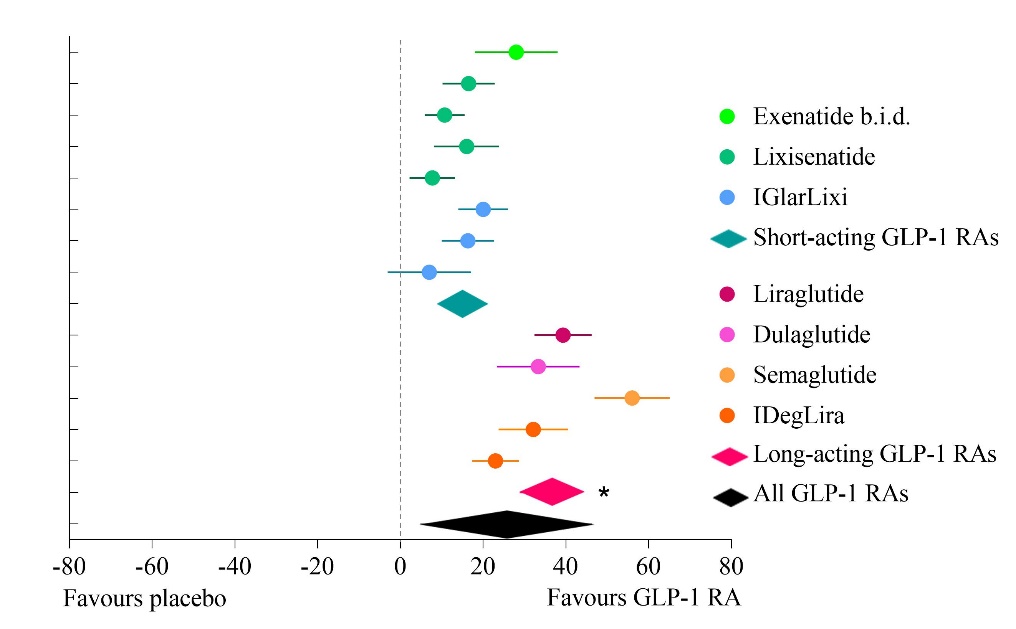 Seino et al. 2012 (14)16.510.2; 22.813.065.14< 0.0001Riddle et al. 2013 a (15)10.75.9; 15.513.984.38< 0.0001Riddle et al. 2013 b (16)16.08.2; 23.812.074.030.0001Yang et al. 2018 (17)7.72.2; 13.213.592.760.0057Aroda et al. 2016 (18)20.014.0; 26.013.246.51< 0.0001Rosenstock at al. 2016 a (19)16.310.0; 22.613.045.05< 0.0001Rosenstock et al. 2016 b (20)7.0-3.1; 17.110.491.360.17All short-acting GLP-1 RAs15.19.3; 20.9-5.13< 0.0001Ahmann et al. 2015 (21)39.332.4; 46.221.2911.15< 0.0001Pozzilli et al. 2017 (23)33.323.3; 43.317.776.54< 0.0001Rodbard et al. 2018 (24)56.046.9; 65.118.7412.01< 0.0001Buse et al. 2014 (25)32.123.7; 40.519.647.53< 0.0001Gough et al. 2014 (26)23.017.3; 28.722.567.86< 0.0001All long-acting GLP-1 RAs36.328.8; 43.7-9.51< 0.0001All GLP-1 RAs25.54.8; 46.3-2.410.016* Difference between short- and long-acting GLP-1 RAs: ∆ -21.2, 95% CI: -31.7; -10.6, p-value: 0.001* Difference between short- and long-acting GLP-1 RAs: ∆ -21.2, 95% CI: -31.7; -10.6, p-value: 0.001* Difference between short- and long-acting GLP-1 RAs: ∆ -21.2, 95% CI: -31.7; -10.6, p-value: 0.001* Difference between short- and long-acting GLP-1 RAs: ∆ -21.2, 95% CI: -31.7; -10.6, p-value: 0.001* Difference between short- and long-acting GLP-1 RAs: ∆ -21.2, 95% CI: -31.7; -10.6, p-value: 0.001* Difference between short- and long-acting GLP-1 RAs: ∆ -21.2, 95% CI: -31.7; -10.6, p-value: 0.001* Difference between short- and long-acting GLP-1 RAs: ∆ -21.2, 95% CI: -31.7; -10.6, p-value: 0.001Heterogeneity of all GLP-1 RAs: Q-value: 151.65; df (Q): 12; P-value: < 0.0001; I2: 92.09 %; Tau2: 0.01Heterogeneity of all GLP-1 RAs: Q-value: 151.65; df (Q): 12; P-value: < 0.0001; I2: 92.09 %; Tau2: 0.01Heterogeneity of all GLP-1 RAs: Q-value: 151.65; df (Q): 12; P-value: < 0.0001; I2: 92.09 %; Tau2: 0.01Heterogeneity of all GLP-1 RAs: Q-value: 151.65; df (Q): 12; P-value: < 0.0001; I2: 92.09 %; Tau2: 0.01Heterogeneity of all GLP-1 RAs: Q-value: 151.65; df (Q): 12; P-value: < 0.0001; I2: 92.09 %; Tau2: 0.01Heterogeneity of all GLP-1 RAs: Q-value: 151.65; df (Q): 12; P-value: < 0.0001; I2: 92.09 %; Tau2: 0.01Heterogeneity of all GLP-1 RAs: Q-value: 151.65; df (Q): 12; P-value: < 0.0001; I2: 92.09 %; Tau2: 0.01Supplementary Table S 10. Overview of hypoglycemia that occurred in the studies included in the present meta-analysis comparing efficacy and safety of short- and long-acting glucagon-like peptide-1 receptor agonists in combination with basal insulin.Supplementary Table S 10. Overview of hypoglycemia that occurred in the studies included in the present meta-analysis comparing efficacy and safety of short- and long-acting glucagon-like peptide-1 receptor agonists in combination with basal insulin.Supplementary Table S 10. Overview of hypoglycemia that occurred in the studies included in the present meta-analysis comparing efficacy and safety of short- and long-acting glucagon-like peptide-1 receptor agonists in combination with basal insulin.Supplementary Table S 10. Overview of hypoglycemia that occurred in the studies included in the present meta-analysis comparing efficacy and safety of short- and long-acting glucagon-like peptide-1 receptor agonists in combination with basal insulin.Supplementary Table S 10. Overview of hypoglycemia that occurred in the studies included in the present meta-analysis comparing efficacy and safety of short- and long-acting glucagon-like peptide-1 receptor agonists in combination with basal insulin.Supplementary Table S 10. Overview of hypoglycemia that occurred in the studies included in the present meta-analysis comparing efficacy and safety of short- and long-acting glucagon-like peptide-1 receptor agonists in combination with basal insulin.Supplementary Table S 10. Overview of hypoglycemia that occurred in the studies included in the present meta-analysis comparing efficacy and safety of short- and long-acting glucagon-like peptide-1 receptor agonists in combination with basal insulin.Supplementary Table S 10. Overview of hypoglycemia that occurred in the studies included in the present meta-analysis comparing efficacy and safety of short- and long-acting glucagon-like peptide-1 receptor agonists in combination with basal insulin.Supplementary Table S 10. Overview of hypoglycemia that occurred in the studies included in the present meta-analysis comparing efficacy and safety of short- and long-acting glucagon-like peptide-1 receptor agonists in combination with basal insulin.Study/publication Definition of hypoglycemiaDefinition of hypoglycemiaNumber of patientsNumber of patientsSymptomatic hypoglycemiaSymptomatic hypoglycemiaSevere hypoglycemiaSevere hypoglycemiaStudy/publication SymptomaticSevereGLP-1 RAaPlaceboGLP-1 RAa n (%)Placebo n (%)GLP-1 RAa n (%)Placebo n (%)Short-acting glucagon-like peptide-1 receptor agonists added to basal insulinShort-acting glucagon-like peptide-1 receptor agonists added to basal insulinShort-acting glucagon-like peptide-1 receptor agonists added to basal insulinShort-acting glucagon-like peptide-1 receptor agonists added to basal insulinShort-acting glucagon-like peptide-1 receptor agonists added to basal insulinShort-acting glucagon-like peptide-1 receptor agonists added to basal insulinShort-acting glucagon-like peptide-1 receptor agonists added to basal insulinShort-acting glucagon-like peptide-1 receptor agonists added to basal insulinShort-acting glucagon-like peptide-1 receptor agonists added to basal insulinBuse et al. 2011 BG < 3.0 mmol/lAssistance needed or loss of consciousness or seizure and BG < 3.0 mmol/l with prompt recovery after treatment (glucose/ glucagon)13712234(24.8)35 (28.7)0 (0.0)1 (0.8)Seino et al. 2012 PG < 3.3 mmol/lAssistance needed and PG < 2.0 mmol/l15415766 (42.9)37 (23.6)0 (0.0)0 (0.0)Riddle et al. 2013 a PG < 3.3 mmol/lAssistance needed and PG < 2.0 mmol/l32816791 (27.7)36 (21.6)4 (1.2)0 (0.0)Riddle et al. 2013 b PG < 3.3 mmol/lAssistance needed and PG < 2.0 mmol/l22322350 (22.4)30 (13.5)1 (0.4)0 (0.0)Yang et al. 2018 PG < 3.3 mmol/lAssistance needed and PG < 2.0 mmol/l22322320 (9.0)20 (9.0)0 (0.0)0 (0.0)Aroda et al. 2016 PG < 3.9 mmol/l Assistance needed366365146 (39.9)155 (42.5)4 (1.1)1 (0.3)Rosenstock et al. 2016 a PG < 3.9 mmol/lAssistance needed468466120 (25.6)110 (23.6)0 (0.0)1 (0.2)Rosenstock et al. 2016 b PG < 3.9 mmol/lNo details published16116235 (21.7)37 (22.8)0 (0.0)0 (0.0)All short-acting glucagon-like peptide-1 receptor agonists All short-acting glucagon-like peptide-1 receptor agonists All short-acting glucagon-like peptide-1 receptor agonists 20601885562 (27.3)460 (24.4)9 (0.4)3 (0.2)Long-acting glucagon-like peptide-1 receptor agonists added to basal insulinLong-acting glucagon-like peptide-1 receptor agonists added to basal insulinLong-acting glucagon-like peptide-1 receptor agonists added to basal insulinLong-acting glucagon-like peptide-1 receptor agonists added to basal insulinLong-acting glucagon-like peptide-1 receptor agonists added to basal insulinLong-acting glucagon-like peptide-1 receptor agonists added to basal insulinLong-acting glucagon-like peptide-1 receptor agonists added to basal insulinLong-acting glucagon-like peptide-1 receptor agonists added to basal insulinLong-acting glucagon-like peptide-1 receptor agonists added to basal insulinAhmann et al. 2015 PG < 3.1 mmol/lAssistance needed22522541 (18.2)28 (12.4)0 (0.0)0 (0.0)Guja et al. 2018 GL < 3.0 mmol/lAssistance needed or loss of consciousness or seizure or coma with prompt recovery after treatment (glucose/ glucagon) and GL < 3.0 mmol/l23123013 (5.6)13 (5.7)0 (0.0)0 (0.0)Pozzilli et al. 2017 PG < 3.9 mmol/lAssistance needed15015053 (35.3)45 (30.0)1 (0.7)0 (0.0)Rodbard et al. 2018 PG < 3.1 mmol/lAssistance needed13113314 (10.7)7 (5.3)2 (1.5)1 (0.8)Buse et al. 2014 PG < 3.1 mmol/lAssistance needed19919948 (24.1)49 (24.6)1 (0.5)0 (0.0)Gough et al. 2014 PG < 3.1 mmol/lAssistance needed833413263 (31.6)159 (38.5)3 (0.4)2 (0.5)All long-acting glucagon-like peptide-1 receptor agonists bAll long-acting glucagon-like peptide-1 receptor agonists bAll long-acting glucagon-like peptide-1 receptor agonists b17691350432 (24.4)301 (22.3)7 (0.4)3 (0.2)All glucagon-like peptide-1 receptor agonists (short and long-acting)All glucagon-like peptide-1 receptor agonists (short and long-acting)All glucagon-like peptide-1 receptor agonists (short and long-acting)38293235994 (26.0)*,†761 (23.5)16 (0.4)6 8 (0.2)Abbreviations: BG: blood glucose; PG: plasma glucose; GL: glucose level; CI: Confidence interval; a: Glucagon-like peptide-1 receptor agonist/s; *: Significant difference (p = 0.020) vs. insulin alone; †: Significant difference (p = 0.048) to short-acting GLP-1 RAs; there were no significant differences within the placebo/insulin only study arms or regarding severe hypoglycemia.Abbreviations: BG: blood glucose; PG: plasma glucose; GL: glucose level; CI: Confidence interval; a: Glucagon-like peptide-1 receptor agonist/s; *: Significant difference (p = 0.020) vs. insulin alone; †: Significant difference (p = 0.048) to short-acting GLP-1 RAs; there were no significant differences within the placebo/insulin only study arms or regarding severe hypoglycemia.Abbreviations: BG: blood glucose; PG: plasma glucose; GL: glucose level; CI: Confidence interval; a: Glucagon-like peptide-1 receptor agonist/s; *: Significant difference (p = 0.020) vs. insulin alone; †: Significant difference (p = 0.048) to short-acting GLP-1 RAs; there were no significant differences within the placebo/insulin only study arms or regarding severe hypoglycemia.Abbreviations: BG: blood glucose; PG: plasma glucose; GL: glucose level; CI: Confidence interval; a: Glucagon-like peptide-1 receptor agonist/s; *: Significant difference (p = 0.020) vs. insulin alone; †: Significant difference (p = 0.048) to short-acting GLP-1 RAs; there were no significant differences within the placebo/insulin only study arms or regarding severe hypoglycemia.Abbreviations: BG: blood glucose; PG: plasma glucose; GL: glucose level; CI: Confidence interval; a: Glucagon-like peptide-1 receptor agonist/s; *: Significant difference (p = 0.020) vs. insulin alone; †: Significant difference (p = 0.048) to short-acting GLP-1 RAs; there were no significant differences within the placebo/insulin only study arms or regarding severe hypoglycemia.Abbreviations: BG: blood glucose; PG: plasma glucose; GL: glucose level; CI: Confidence interval; a: Glucagon-like peptide-1 receptor agonist/s; *: Significant difference (p = 0.020) vs. insulin alone; †: Significant difference (p = 0.048) to short-acting GLP-1 RAs; there were no significant differences within the placebo/insulin only study arms or regarding severe hypoglycemia.Abbreviations: BG: blood glucose; PG: plasma glucose; GL: glucose level; CI: Confidence interval; a: Glucagon-like peptide-1 receptor agonist/s; *: Significant difference (p = 0.020) vs. insulin alone; †: Significant difference (p = 0.048) to short-acting GLP-1 RAs; there were no significant differences within the placebo/insulin only study arms or regarding severe hypoglycemia.Abbreviations: BG: blood glucose; PG: plasma glucose; GL: glucose level; CI: Confidence interval; a: Glucagon-like peptide-1 receptor agonist/s; *: Significant difference (p = 0.020) vs. insulin alone; †: Significant difference (p = 0.048) to short-acting GLP-1 RAs; there were no significant differences within the placebo/insulin only study arms or regarding severe hypoglycemia.Abbreviations: BG: blood glucose; PG: plasma glucose; GL: glucose level; CI: Confidence interval; a: Glucagon-like peptide-1 receptor agonist/s; *: Significant difference (p = 0.020) vs. insulin alone; †: Significant difference (p = 0.048) to short-acting GLP-1 RAs; there were no significant differences within the placebo/insulin only study arms or regarding severe hypoglycemia.Supplementary Table S 11. Overview of results studies using free- or fixed-dose combinations of glucagon-like peptide-1 receptor agonists and basal insulin grouped by studying short- and long-acting GLP-1 RAs in studies examined in the present meta-analysis.Supplementary Table S 11. Overview of results studies using free- or fixed-dose combinations of glucagon-like peptide-1 receptor agonists and basal insulin grouped by studying short- and long-acting GLP-1 RAs in studies examined in the present meta-analysis.Supplementary Table S 11. Overview of results studies using free- or fixed-dose combinations of glucagon-like peptide-1 receptor agonists and basal insulin grouped by studying short- and long-acting GLP-1 RAs in studies examined in the present meta-analysis.Supplementary Table S 11. Overview of results studies using free- or fixed-dose combinations of glucagon-like peptide-1 receptor agonists and basal insulin grouped by studying short- and long-acting GLP-1 RAs in studies examined in the present meta-analysis.Supplementary Table S 11. Overview of results studies using free- or fixed-dose combinations of glucagon-like peptide-1 receptor agonists and basal insulin grouped by studying short- and long-acting GLP-1 RAs in studies examined in the present meta-analysis.Supplementary Table S 11. Overview of results studies using free- or fixed-dose combinations of glucagon-like peptide-1 receptor agonists and basal insulin grouped by studying short- and long-acting GLP-1 RAs in studies examined in the present meta-analysis.Supplementary Table S 11. Overview of results studies using free- or fixed-dose combinations of glucagon-like peptide-1 receptor agonists and basal insulin grouped by studying short- and long-acting GLP-1 RAs in studies examined in the present meta-analysis.Supplementary Table S 11. Overview of results studies using free- or fixed-dose combinations of glucagon-like peptide-1 receptor agonists and basal insulin grouped by studying short- and long-acting GLP-1 RAs in studies examined in the present meta-analysis.Supplementary Table S 11. Overview of results studies using free- or fixed-dose combinations of glucagon-like peptide-1 receptor agonists and basal insulin grouped by studying short- and long-acting GLP-1 RAs in studies examined in the present meta-analysis.Supplementary Table S 11. Overview of results studies using free- or fixed-dose combinations of glucagon-like peptide-1 receptor agonists and basal insulin grouped by studying short- and long-acting GLP-1 RAs in studies examined in the present meta-analysis.Supplementary Table S 11. Overview of results studies using free- or fixed-dose combinations of glucagon-like peptide-1 receptor agonists and basal insulin grouped by studying short- and long-acting GLP-1 RAs in studies examined in the present meta-analysis.Kind of GLP-1 RA*Combination of GLP-1 RA and basal insulinRaw resultsRaw resultsRaw resultsRaw resultsRaw resultsDifference between short- and long-acting GLP-1 RAsDifference between short- and long-acting GLP-1 RAsDifference between short- and long-acting GLP-1 RAsInteractionKind of GLP-1 RA*Combination of GLP-1 RA and basal insulinNumber of studiesDifference in means95% Confidence intervalZ - valueP - value∆95% Confidence intervalP-valueP-valueA. HbA1c reduction [%]A. HbA1c reduction [%]A. HbA1c reduction [%]A. HbA1c reduction [%]A. HbA1c reduction [%]A. HbA1c reduction [%]A. HbA1c reduction [%]A. HbA1c reduction [%]A. HbA1c reduction [%]A. HbA1c reduction [%]A. HbA1c reduction [%]Short-actingfree combination#5-0.54-0.72; -0.37-6.07< 0.0001-0.57-1.08; -0.050.0350.38Long-actingfree combination#4-1.11-1.54; -0.68-5.04< 0.0001-0.57-1.08; -0.050.0350.38Short-actingfixed-dose combination#3-0.33-0.53; -0.12-3.120.0018-0.45-1.30; 0.400.190.38Long-actingfixed-dose combination#2-0.77-1.38; -0.17-2.510.012-0.45-1.30; 0.400.190.38Number of studiesRisk difference95% Confidence intervalZ - valueP - value∆95% Confidence intervalP-valueInteractionP-valueB. Achievement of HbA1 target < 7.0 % [%]B. Achievement of HbA1 target < 7.0 % [%]B. Achievement of HbA1 target < 7.0 % [%]B. Achievement of HbA1 target < 7.0 % [%]B. Achievement of HbA1 target < 7.0 % [%]B. Achievement of HbA1 target < 7.0 % [%]B. Achievement of HbA1 target < 7.0 % [%]B. Achievement of HbA1 target < 7.0 % [%]B. Achievement of HbA1 target < 7.0 % [%]B. Achievement of HbA1 target < 7.0 % [%]B. Achievement of HbA1 target < 7.0 % [%]Short-actingfree combination52013; 285.73< 0.0001221; 430.0400.40Long-actingfree combination44325; 614.77< 0.0001221; 430.0400.40Short-actingfixed-dose combination3157; 243.540.0004011-24; 460.390.40Long-actingfixed-dose combination2262; 512.090.03711-24; 460.390.40Number of studiesDifference in means95% Confidence intervalZ - valueP - value∆95% Confidence intervalP-valueInteractionP-valueC. Fasting plasma glucose reduction [mmol/l]C. Fasting plasma glucose reduction [mmol/l]C. Fasting plasma glucose reduction [mmol/l]C. Fasting plasma glucose reduction [mmol/l]C. Fasting plasma glucose reduction [mmol/l]C. Fasting plasma glucose reduction [mmol/l]C. Fasting plasma glucose reduction [mmol/l]C. Fasting plasma glucose reduction [mmol/l]C. Fasting plasma glucose reduction [mmol/l]C. Fasting plasma glucose reduction [mmol/l]C. Fasting plasma glucose reduction [mmol/l]Short-actingfree combination5-0.22-0.44; -0.01-2.010.045-0.92-1.52; -0.330.0080.17Long-actingfree combination4-1.15-1.64; -0.66-4.60< 0.0001-0.92-1.52; -0.330.0080.17Short-actingfixed-dose combination3-0.01-0.20; 0.18-0.110.92-0.41-1.29; 0.470.230.17Long-actingfixed-dose combination2-0.42-1.07; 0.22-1.290.19-0.41-1.29; 0.470.230.17D. Body weight reduction [kg]D. Body weight reduction [kg]D. Body weight reduction [kg]D. Body weight reduction [kg]D. Body weight reduction [kg]D. Body weight reduction [kg]D. Body weight reduction [kg]D. Body weight reduction [kg]D. Body weight reduction [kg]D. Body weight reduction [kg]D. Body weight reduction [kg]Short-actingfree combination5-1.16-1.61; -0.71-5.08< 0.0001-1.80-3.09; -0.510.0130.56Long-actingfree combination4-2.96-4.03; -1.89-5.40< 0.0001-1.80-3.09; -0.510.0130.56Short-actingfixed-dose combination3-1.41-1.97; -0.85-4.92< 0.0001-0.94-3.07; 1.190.250.56Long-actingfixed-dose combination2-2.35-3.82; -0.89-3.150.0016-0.94-3.07; 1.190.250.56Supplementary Table S 12. Analysis of robustness of results for HbA1c reduction in the present meta-analysis comparing efficacy and safety of short- and long-acting glucagon-like peptide-1 receptor agonists in combination with basal insulin.Supplementary Table S 12. Analysis of robustness of results for HbA1c reduction in the present meta-analysis comparing efficacy and safety of short- and long-acting glucagon-like peptide-1 receptor agonists in combination with basal insulin.Supplementary Table S 12. Analysis of robustness of results for HbA1c reduction in the present meta-analysis comparing efficacy and safety of short- and long-acting glucagon-like peptide-1 receptor agonists in combination with basal insulin.Supplementary Table S 12. Analysis of robustness of results for HbA1c reduction in the present meta-analysis comparing efficacy and safety of short- and long-acting glucagon-like peptide-1 receptor agonists in combination with basal insulin.Supplementary Table S 12. Analysis of robustness of results for HbA1c reduction in the present meta-analysis comparing efficacy and safety of short- and long-acting glucagon-like peptide-1 receptor agonists in combination with basal insulin.Supplementary Table S 12. Analysis of robustness of results for HbA1c reduction in the present meta-analysis comparing efficacy and safety of short- and long-acting glucagon-like peptide-1 receptor agonists in combination with basal insulin.Supplementary Table S 12. Analysis of robustness of results for HbA1c reduction in the present meta-analysis comparing efficacy and safety of short- and long-acting glucagon-like peptide-1 receptor agonists in combination with basal insulin.Supplementary Table S 12. Analysis of robustness of results for HbA1c reduction in the present meta-analysis comparing efficacy and safety of short- and long-acting glucagon-like peptide-1 receptor agonists in combination with basal insulin.Supplementary Table S 12. Analysis of robustness of results for HbA1c reduction in the present meta-analysis comparing efficacy and safety of short- and long-acting glucagon-like peptide-1 receptor agonists in combination with basal insulin.Supplementary Table S 12. Analysis of robustness of results for HbA1c reduction in the present meta-analysis comparing efficacy and safety of short- and long-acting glucagon-like peptide-1 receptor agonists in combination with basal insulin.Supplementary Table S 12. Analysis of robustness of results for HbA1c reduction in the present meta-analysis comparing efficacy and safety of short- and long-acting glucagon-like peptide-1 receptor agonists in combination with basal insulin.Supplementary Table S 12. Analysis of robustness of results for HbA1c reduction in the present meta-analysis comparing efficacy and safety of short- and long-acting glucagon-like peptide-1 receptor agonists in combination with basal insulin.Supplementary Table S 12. Analysis of robustness of results for HbA1c reduction in the present meta-analysis comparing efficacy and safety of short- and long-acting glucagon-like peptide-1 receptor agonists in combination with basal insulin.Supplementary Table S 12. Analysis of robustness of results for HbA1c reduction in the present meta-analysis comparing efficacy and safety of short- and long-acting glucagon-like peptide-1 receptor agonists in combination with basal insulin.Analysis omitting results from study/publication:Kind of GLP-1 RA*Raw results for HbA1c reduction [%]Raw results for HbA1c reduction [%]Raw results for HbA1c reduction [%]Raw results for HbA1c reduction [%]Heterogeneity statisticsHeterogeneity statisticsHeterogeneity statisticsHeterogeneity statisticsHeterogeneity statisticsDifference between short- and long-acting GLP-1 RAs [%]Difference between short- and long-acting GLP-1 RAs [%]Difference between short- and long-acting GLP-1 RAs [%]Analysis omitting results from study/publication:Kind of GLP-1 RA*Difference in means95% Confidence intervalZ- valueP-valueQ-valuedf(Q)P-valueI2Tau2∆95% Confidence intervalP-valueNoneshort-acting-0.46-0.67; -0.26-4.42< 0.000144.67< 0.000184.30.030-0.53-0.88; -0.180.0063Nonelong-acting-0.99-1.23; -0.75-8.03< 0.0001110.05< 0.000195.50.196-0.53-0.88; -0.180.0063Buse et al. 2011 short-acting-0.43-0.65; -0.21-3.860.0001138.56< 0.000184.40.028-0.56-0.92; -0.200.0061Buse et al. 2011 long-acting-0.99-1.23; -0.74-8.00< 0.0001110.25< 0.000195.50.195-0.56-0.92; -0.200.0061Seino et al. 2012 short-acting-0.41-0.62; -0.19-3.780.0001627.560.0001278.20.018-0.58-0.93; -0.230.0039Seino et al. 2012 long-acting-0.99-1.22; -0.75-8.28< 0.0001110.05< 0.000195.50.195-0.58-0.93; -0.230.0039Riddle et al. 2013 a short-acting-0.47-0.69; -0.24-4.09< 0.000144.66< 0.000186.50.034-0.52-0.90; -0.140.011Riddle et al. 2013 a long-acting-0.99-1.24; -0.74-7.79< 0.0001110.05< 0.000195.50.195-0.52-0.90; -0.140.011Riddle et al. 2013 b short-acting-0.48-0.71; -0.26-4.15< 0.000142.66< 0.000185.90.034-0.51-0.89; -0.130.013Riddle et al. 2013 b long-acting-0.99-1.24; -0.74-7.69< 0.0001110.05< 0.000195.50.195-0.51-0.89; -0.130.013Yang et al. 2018 short-acting-0.45-0.68; -0.23-3.93< 0.000142.96< 0.000186.00.033-0.54-0.92; -0.160.0094Yang et al. 2018 long-acting-0.99-1.24; -0.20-7.76< 0.0001110.05< 0.000195.50.195-0.54-0.92; -0.160.0094Aroda et al. 2016 short-acting-0.46-0.70; -0.22-3.740.0001839.66< 0.000184.90.037-0.53-0.93; -0.130.013Aroda et al. 2016 long-acting-0.99-1.25; -0.73-7.41< 0.0001110.05< 0.000195.50.195-0.53-0.93; -0.130.013Rosenstock et al. 2016 a short-acting-0.49-0.73; -0.25-3.99< 0.000139.26< 0.000184.70.037-0.5-0.90; -0.100.018Rosenstock et al. 2016 a long-acting-0.99-1.25; -0.73-7.42< 0.0001110.05< 0.000195.50.195-0.5-0.90; -0.100.018Rosenstock et al. 2016 b short-acting-0.50-0.73; -0.28-4.42< 0.000131.36< 0.000180.80.024-0.49-0.86; -0.120.014Rosenstock et al. 2016 b long-acting-0.99-1.23; -0.74-7.89< 0.0001110.05< 0.000195.50.195-0.49-0.86; -0.120.014Ahmann et al. 2015 short-acting-0.46-0.66; -0.26-4.54< 0.000144.67< 0.000184.30.030-0.48-0.84; -0.120.014Ahmann et al. 2015 long-acting-0.49-1.20; -0.69-7.19< 0.000192.14< 0.000195.70.206-0.48-0.84; -0.120.014Guja et al. 2018 short-acting-0.46-0.67; -0.25-4.29< 0.000144.67< 0.000184.30.030-0.58-0.97; -0.190.0069Guja et al. 2018 long-acting-1.04-1.31; -0.77-7.49< 0.0001109.54< 0.000196.40.247-0.58-0.97; -0.190.0069Pozzilli et al. 2017 short-acting-0.46-0.67; -0.25-4.29< 0.000144.67< 0.000184.30.030-0.57-0.96; -0.180.0077Pozzilli et al. 2017 long-acting-1.03-1.30; -0.76-7.43< 0.0001109.94< 0.000196.40.245-0.57-0.96; -0.180.0077Rodbard et al. 2018 short-acting-0.46-0.62; -0.29-5.42< 0.000144.67< 0.000184.30.030-0.38-0.68; -0.080.018Rodbard et al. 2018 long-acting-0.48-1.05; -0.63-7.72< 0.000151.34< 0.000192.20.101-0.38-0.68; -0.080.018Buse et al. 2014 short-acting-0.46-0.67; -0.26-4.41< 0.000144.67< 0.000184.30.030-0.51-0.88; -0.140.012Buse et al. 2014 long-acting-0.97-1.23; -0.70-7.19< 0.0001103.94< 0.000196.20.215-0.51-0.88; -0.140.012Gough et al. 2014 short-acting-0.46-0.63; -0.29-5.30< 0.000144.67< 0.000184.30.030-0.64-0.95; -0.330.00085Gough et al. 2014 long-acting-1.10-1.32; -0.88-9.64< 0.000148.64< 0.000191.80.139-0.64-0.95; -0.330.00085Supplementary Table S 13. Analysis of robustness of results for achieving HbA1c target < 7.0 % in the present meta-analysis comparing efficacy and safety of short- and long-acting glucagon-like peptide-1 receptor agonists in combination with basal insulin.Supplementary Table S 13. Analysis of robustness of results for achieving HbA1c target < 7.0 % in the present meta-analysis comparing efficacy and safety of short- and long-acting glucagon-like peptide-1 receptor agonists in combination with basal insulin.Supplementary Table S 13. Analysis of robustness of results for achieving HbA1c target < 7.0 % in the present meta-analysis comparing efficacy and safety of short- and long-acting glucagon-like peptide-1 receptor agonists in combination with basal insulin.Supplementary Table S 13. Analysis of robustness of results for achieving HbA1c target < 7.0 % in the present meta-analysis comparing efficacy and safety of short- and long-acting glucagon-like peptide-1 receptor agonists in combination with basal insulin.Supplementary Table S 13. Analysis of robustness of results for achieving HbA1c target < 7.0 % in the present meta-analysis comparing efficacy and safety of short- and long-acting glucagon-like peptide-1 receptor agonists in combination with basal insulin.Supplementary Table S 13. Analysis of robustness of results for achieving HbA1c target < 7.0 % in the present meta-analysis comparing efficacy and safety of short- and long-acting glucagon-like peptide-1 receptor agonists in combination with basal insulin.Supplementary Table S 13. Analysis of robustness of results for achieving HbA1c target < 7.0 % in the present meta-analysis comparing efficacy and safety of short- and long-acting glucagon-like peptide-1 receptor agonists in combination with basal insulin.Supplementary Table S 13. Analysis of robustness of results for achieving HbA1c target < 7.0 % in the present meta-analysis comparing efficacy and safety of short- and long-acting glucagon-like peptide-1 receptor agonists in combination with basal insulin.Supplementary Table S 13. Analysis of robustness of results for achieving HbA1c target < 7.0 % in the present meta-analysis comparing efficacy and safety of short- and long-acting glucagon-like peptide-1 receptor agonists in combination with basal insulin.Supplementary Table S 13. Analysis of robustness of results for achieving HbA1c target < 7.0 % in the present meta-analysis comparing efficacy and safety of short- and long-acting glucagon-like peptide-1 receptor agonists in combination with basal insulin.Supplementary Table S 13. Analysis of robustness of results for achieving HbA1c target < 7.0 % in the present meta-analysis comparing efficacy and safety of short- and long-acting glucagon-like peptide-1 receptor agonists in combination with basal insulin.Supplementary Table S 13. Analysis of robustness of results for achieving HbA1c target < 7.0 % in the present meta-analysis comparing efficacy and safety of short- and long-acting glucagon-like peptide-1 receptor agonists in combination with basal insulin.Supplementary Table S 13. Analysis of robustness of results for achieving HbA1c target < 7.0 % in the present meta-analysis comparing efficacy and safety of short- and long-acting glucagon-like peptide-1 receptor agonists in combination with basal insulin.Supplementary Table S 13. Analysis of robustness of results for achieving HbA1c target < 7.0 % in the present meta-analysis comparing efficacy and safety of short- and long-acting glucagon-like peptide-1 receptor agonists in combination with basal insulin.Analysis omitting results from study/publication:Kind of GLP-1 RA*Raw results for achievement of HbA1c target < 7.0 % [%]Raw results for achievement of HbA1c target < 7.0 % [%]Raw results for achievement of HbA1c target < 7.0 % [%]Raw results for achievement of HbA1c target < 7.0 % [%]Heterogeneity statisticsHeterogeneity statisticsHeterogeneity statisticsHeterogeneity statisticsHeterogeneity statisticsDifference between short- and long-acting GLP-1 RAsDifference between short- and long-acting GLP-1 RAsDifference between short- and long-acting GLP-1 RAsAnalysis omitting results from study/publication:Kind of GLP-1 RA*Difference in means95% Confidence intervalZ- valueP-valueQ-valuedf(Q)P-valueI2Tau2∆95% Confidence intervalP-valueNoneshort-acting18.69.1; 28.03.850.000123.670.001370.40.00418.62,6; 34,70.026Nonelong-acting37.226.3; 48.16.70< 0.0001115.45< 0.000195.70.03418.62,6; 34,70.026Buse et al. 2011 short-acting17.77.5; 27.93.400.000622.360.001073.00.00419.52,5; 36,40.028Buse et al. 2011 long-acting37.226.1; 48.36.58< 0.0001115.45< 0.000195.70.03419.52,5; 36,40.028Seino et al. 2012 short-acting16.96.7; 27.03.260.001114.260.02757.90.00220.33,3; 37,30.023Seino et al. 2012 long-acting37.226.3; 48.16.66< 0.0001115.45< 0.000195.70.03420.33,3; 37,30.023Riddle et al. 2013 a short-acting18.90.3; 29.63.470.000523.360.000774.30.00518.30,7; 35,90.042Riddle et al. 2013 a long-acting37.20.3; 48.76.36< 0.0001115.45< 0.000195.70.03418.30,7; 35,90.042Riddle et al. 2013 b short-acting18.80.3; 29.23.530.000423.660.000674.50.00518.41,3; 35,60.037Riddle et al. 2013 b long-acting37.20.3; 48.56.48< 0.0001115.45< 0.000195.70.03418.41,3; 35,60.037Yang et al. 2018 short-acting19.10.3; 29.53.570.000423.060.000874.00.00518.20,9; 35,40.041Yang et al. 2018 long-acting37.20.3; 48.56.46< 0.0001115.45< 0.000195.70.03418.20,9; 35,40.041Aroda et al. 2016 short-acting17.60.3; 28.13.290.001019.260.003968.70.00419.62,2; 37,10.031Aroda et al. 2016 long-acting37.20.3; 48.56.46< 0.0001115.45< 0.000195.70.03419.62,2; 37,10.031Rosenstock et al. 2016 a short-acting19.20.3; 30.03.500.000521.660.001472.30.00518.00,3; 35,80.047Rosenstock et al. 2016 a long-acting37.20.3; 48.86.31< 0.0001115.45< 0.000195.70.03418.00,3; 35,80.047Rosenstock et al. 2016 b short-acting20.30.3; 30.53.93< 0.000115.060.02159.90.00216.90,0; 33,70.0495Rosenstock et al. 2016 b long-acting37.20.3; 48.26.66< 0.0001115.45< 0.000195.70.03416.90,0; 33,70.0495Ahmann et al. 2015 short-acting18.60.2; 28.03.850.000123.670.001370.40.00417.00,0; 34,10.0503Ahmann et al. 2015 long-acting35.60.4; 47.55.84< 0.0001103.54< 0.000196.10.03817.00,0; 34,10.0503Guja et al. 2018 short-acting18.60.2; 28.33.720.000223.670.001370.40.00421.23,4; 38,90.023Guja et al. 2018 long-acting39.70.4; 52.16.28< 0.0001110.14< 0.000196.40.04421.23,4; 38,90.023Pozzilli et al. 2017 short-acting18.60.2; 28.33.750.000223.670.001370.40.00419.41,8; 37,00.034Pozzilli et al. 2017 long-acting37.90.4; 50.16.10< 0.0001115.44< 0.000196.50.03919.41,8; 37,00.034Rodbard et al. 2018 short-acting18.50.1; 25.45.29< 0.000123.670.001370.40.00412.40,0; 24,80.0497Rodbard et al. 2018 long-acting30.90.2; 39.57.03< 0.000143.64< 0.000190.80.01512.40,0; 24,80.0497Buse et al. 2014 short-acting18.60.2; 28.33.730.000223.670.001370.40.00418.70,9; 36,40.041Buse et al. 2014 long-acting37.20.4; 49.55.93< 0.0001114.24< 0.000196.50.04018.70,9; 36,40.041Gough et al. 2014 short-acting18.50.2; 26.54.58< 0.000123.670.001370.40.00423.29,0; 37,40.004Gough et al. 2014 long-acting41.70.3; 51.88.11< 0.000160.44< 0.000193.40.02623.29,0; 37,40.004Supplementary Table S 14. Analysis of robustness of results for fasting plasma glucose reduction in the present meta-analysis comparing efficacy and safety of short- and long-acting glucagon-like peptide-1 receptor agonists in combination with basal insulin.Supplementary Table S 14. Analysis of robustness of results for fasting plasma glucose reduction in the present meta-analysis comparing efficacy and safety of short- and long-acting glucagon-like peptide-1 receptor agonists in combination with basal insulin.Supplementary Table S 14. Analysis of robustness of results for fasting plasma glucose reduction in the present meta-analysis comparing efficacy and safety of short- and long-acting glucagon-like peptide-1 receptor agonists in combination with basal insulin.Supplementary Table S 14. Analysis of robustness of results for fasting plasma glucose reduction in the present meta-analysis comparing efficacy and safety of short- and long-acting glucagon-like peptide-1 receptor agonists in combination with basal insulin.Supplementary Table S 14. Analysis of robustness of results for fasting plasma glucose reduction in the present meta-analysis comparing efficacy and safety of short- and long-acting glucagon-like peptide-1 receptor agonists in combination with basal insulin.Supplementary Table S 14. Analysis of robustness of results for fasting plasma glucose reduction in the present meta-analysis comparing efficacy and safety of short- and long-acting glucagon-like peptide-1 receptor agonists in combination with basal insulin.Supplementary Table S 14. Analysis of robustness of results for fasting plasma glucose reduction in the present meta-analysis comparing efficacy and safety of short- and long-acting glucagon-like peptide-1 receptor agonists in combination with basal insulin.Supplementary Table S 14. Analysis of robustness of results for fasting plasma glucose reduction in the present meta-analysis comparing efficacy and safety of short- and long-acting glucagon-like peptide-1 receptor agonists in combination with basal insulin.Supplementary Table S 14. Analysis of robustness of results for fasting plasma glucose reduction in the present meta-analysis comparing efficacy and safety of short- and long-acting glucagon-like peptide-1 receptor agonists in combination with basal insulin.Supplementary Table S 14. Analysis of robustness of results for fasting plasma glucose reduction in the present meta-analysis comparing efficacy and safety of short- and long-acting glucagon-like peptide-1 receptor agonists in combination with basal insulin.Supplementary Table S 14. Analysis of robustness of results for fasting plasma glucose reduction in the present meta-analysis comparing efficacy and safety of short- and long-acting glucagon-like peptide-1 receptor agonists in combination with basal insulin.Supplementary Table S 14. Analysis of robustness of results for fasting plasma glucose reduction in the present meta-analysis comparing efficacy and safety of short- and long-acting glucagon-like peptide-1 receptor agonists in combination with basal insulin.Supplementary Table S 14. Analysis of robustness of results for fasting plasma glucose reduction in the present meta-analysis comparing efficacy and safety of short- and long-acting glucagon-like peptide-1 receptor agonists in combination with basal insulin.Supplementary Table S 14. Analysis of robustness of results for fasting plasma glucose reduction in the present meta-analysis comparing efficacy and safety of short- and long-acting glucagon-like peptide-1 receptor agonists in combination with basal insulin.Analysis omitting results from study/publication:Kind of GLP-1 RA*Raw results for fasting plasma glucose reduction [mmol/l]Raw results for fasting plasma glucose reduction [mmol/l]Raw results for fasting plasma glucose reduction [mmol/l]Raw results for fasting plasma glucose reduction [mmol/l]Heterogeneity statisticsHeterogeneity statisticsHeterogeneity statisticsHeterogeneity statisticsHeterogeneity statisticsDifference between short- and long-acting GLP-1 RAs [mmol/l]Difference between short- and long-acting GLP-1 RAs [mmol/l]Difference between short- and long-acting GLP-1 RAs [mmol/l]Analysis omitting results from study/publication:Kind of GLP-1 RA*Difference in means95% Confidence intervalZ- valueP-valueQ-valuedf(Q)P-valueI2Tau2∆95% Confidence intervalP-valueNoneshort-acting-0.1-0.4; 0.2-0.940.3510.170.1830.60.014-0.8-1.3; -0.30.0037Nonelong-acting-0.9-1.2; -0.5-5.04< 0.000143.55< 0.000188.50.345-0.8-1.3; -0.30.0037Buse et al. 2011 short-acting-0.1-0.5; 0.2-0.890.3810.160.1240.50.021-0.8-1.3; -0.30.0066Buse et al. 2011 long-acting-0.9-1.2; -0.5-4.89< 0.000143.55< 0.000188.50.345-0.8-1.3; -0.30.0066Seino et al. 2012 short-acting-0.1-0.4; 0.2-1.150.567.460.2819.20.007-0.8-1.3; -0.30.0048Seino et al. 2012 long-acting-0.9-1.2; -0.5-4.92< 0.000143.55< 0.000188.50.345-0.8-1.3; -0.30.0048Riddle et al. 2013 a short-acting-0.1-0.5; 0.2-0.900.3710.160.1240.50.020-0.8-1.3; -0.30.0061Riddle et al. 2013 a long-acting-0.9-1.2; -0.5-4.92< 0.000143.55< 0.000188.50.345-0.8-1.3; -0.30.0061Riddle et al. 2013 b short-acting-0.1-0.5; 0.2-0.880.3810.160.1240.50.022-0.8-1.3; -0.30.0072Riddle et al. 2013 b long-acting-0.9-1.2; -0.5-4.84< 0.000143.55< 0.000188.50.345-0.8-1.3; -0.30.0072Yang et al. 2018 short-acting-0.1-0.4; 0.2-0.580.537.760.2622.30.009-0.8-1.3; -0.30.0058Yang et al. 2018 long-acting-0.9-1.2; -0.5-5.06< 0.000143.55< 0.000188.50.345-0.8-1.3; -0.30.0058Aroda et al. 2016 short-acting-0.2-0.5; 0.1-1.080.288.060.2425.10.011-0.7-1.2; -0.20.015Aroda et al. 2016 long-acting-0.9-1.2; -0.5-4.86< 0.000143.55< 0.000188.50.345-0.7-1.2; -0.20.015Rosenstock et al. 2016 a short-acting-0.1-0.5; 0.2-0.760.459.060.1733.20.019-0.8-1.4; -0.20.0089Rosenstock et al. 2016 a long-acting-0.9-1.2; -0.5-4.70< 0.000143.55< 0.000188.50.345-0.8-1.4; -0.20.0089Rosenstock et al. 2016 b short-acting-0.2-0.5; 0.1-1.150.256.760.3510.60.004-0.7-1.2; -0.20.013Rosenstock et al. 2016 b long-acting-0.9-1.2; -0.5-4.92< 0.000143.55< 0.000188.50.234-0.7-1.2; -0.20.013Ahmann et al. 2015 short-acting-0.1-0.4; 0.1-1.000.3210.170.1830.60.014-0.7-1.2; -0.20.0083Ahmann et al. 2015 long-acting-0.8-1.1; -0.4-4.34< 0.000131.44< 0.000187.30.324-0.7-1.2; -0.20.0083Guja et al. 2018 short-acting-0.1-0.4; 0.2-0.920.3610.170.1830.60.014-0.8-1.3; -0.30.0071Guja et al. 2018 long-acting-0.9-1.3; -0.6-4.84< 0.000143.24< 0.000190.70.431-0.8-1.3; -0.30.0071Pozzilli et al. 2017 short-acting-0.1-0.4; 0.2-0.930.3510.170.1830.60.014-0.8-1.3; -0.30.0065Pozzilli et al. 2017 long-acting-0.9-1.2; -0.5-4.52< 0.000142.24< 0.000190.50.399-0.8-1.3; -0.30.0065Rodbard et al. 2018 short-acting-0.1-0.4; 0.1-1.050.2910.170.18430.60.014-0.6-1.0; -0.20.011Rodbard et al. 2018 long-acting-0.7-1.0; -0.4-4.44< 0.000126.04< 0.000184.60.233-0.6-1.0; -0.20.011Buse et al. 2014 short-acting-0.1-0.4; 0.2-0.920.3610.170.1830.60.014-0.8-1.3; -0.30.0072Buse et al. 2014 long-acting-0.9-1.3; -0.5-4.63< 0.000143.34< 0.000190.80.435-0.8-1.3; -0.30.0072Gough et al. 2014 short-acting-0.1-0.3; 0.1-1.140.2510.170.1830.60.014-0.9-1.3; -0.50.00039Gough et al. 2014 long-acting-1.0-1.3; -0.8-6.95< 0.000115.74< 0.000174.60.177-0.9-1.3; -0.50.00039*: Glucagon-like peptide-1 receptor agonists*: Glucagon-like peptide-1 receptor agonists*: Glucagon-like peptide-1 receptor agonists*: Glucagon-like peptide-1 receptor agonists*: Glucagon-like peptide-1 receptor agonists*: Glucagon-like peptide-1 receptor agonists*: Glucagon-like peptide-1 receptor agonists*: Glucagon-like peptide-1 receptor agonists*: Glucagon-like peptide-1 receptor agonists*: Glucagon-like peptide-1 receptor agonists*: Glucagon-like peptide-1 receptor agonists*: Glucagon-like peptide-1 receptor agonists*: Glucagon-like peptide-1 receptor agonists*: Glucagon-like peptide-1 receptor agonistsSupplementary Table S 15. Analysis of robustness of results for body weight reduction in the present meta-analysis comparing efficacy and safety of short- and long-acting glucagon-like peptide-1 receptor agonists in combination with basal insulin.Supplementary Table S 15. Analysis of robustness of results for body weight reduction in the present meta-analysis comparing efficacy and safety of short- and long-acting glucagon-like peptide-1 receptor agonists in combination with basal insulin.Supplementary Table S 15. Analysis of robustness of results for body weight reduction in the present meta-analysis comparing efficacy and safety of short- and long-acting glucagon-like peptide-1 receptor agonists in combination with basal insulin.Supplementary Table S 15. Analysis of robustness of results for body weight reduction in the present meta-analysis comparing efficacy and safety of short- and long-acting glucagon-like peptide-1 receptor agonists in combination with basal insulin.Supplementary Table S 15. Analysis of robustness of results for body weight reduction in the present meta-analysis comparing efficacy and safety of short- and long-acting glucagon-like peptide-1 receptor agonists in combination with basal insulin.Supplementary Table S 15. Analysis of robustness of results for body weight reduction in the present meta-analysis comparing efficacy and safety of short- and long-acting glucagon-like peptide-1 receptor agonists in combination with basal insulin.Supplementary Table S 15. Analysis of robustness of results for body weight reduction in the present meta-analysis comparing efficacy and safety of short- and long-acting glucagon-like peptide-1 receptor agonists in combination with basal insulin.Supplementary Table S 15. Analysis of robustness of results for body weight reduction in the present meta-analysis comparing efficacy and safety of short- and long-acting glucagon-like peptide-1 receptor agonists in combination with basal insulin.Supplementary Table S 15. Analysis of robustness of results for body weight reduction in the present meta-analysis comparing efficacy and safety of short- and long-acting glucagon-like peptide-1 receptor agonists in combination with basal insulin.Supplementary Table S 15. Analysis of robustness of results for body weight reduction in the present meta-analysis comparing efficacy and safety of short- and long-acting glucagon-like peptide-1 receptor agonists in combination with basal insulin.Supplementary Table S 15. Analysis of robustness of results for body weight reduction in the present meta-analysis comparing efficacy and safety of short- and long-acting glucagon-like peptide-1 receptor agonists in combination with basal insulin.Supplementary Table S 15. Analysis of robustness of results for body weight reduction in the present meta-analysis comparing efficacy and safety of short- and long-acting glucagon-like peptide-1 receptor agonists in combination with basal insulin.Supplementary Table S 15. Analysis of robustness of results for body weight reduction in the present meta-analysis comparing efficacy and safety of short- and long-acting glucagon-like peptide-1 receptor agonists in combination with basal insulin.Supplementary Table S 15. Analysis of robustness of results for body weight reduction in the present meta-analysis comparing efficacy and safety of short- and long-acting glucagon-like peptide-1 receptor agonists in combination with basal insulin.Analysis omitting results from study/publication:Kind of GLP-1 RA*Raw results for body weight reduction [kg]Raw results for body weight reduction [kg]Raw results for body weight reduction [kg]Raw results for body weight reduction [kg]Heterogeneity statisticsHeterogeneity statisticsHeterogeneity statisticsHeterogeneity statisticsHeterogeneity statisticsDifference between short- and long-acting GLP-1 RAs [kg]Difference between short- and long-acting GLP-1 RAs [kg]Difference between short- and long-acting GLP-1 RAs [kg]Analysis omitting results from study/publication:Kind of GLP-1 RA*Difference in means95% Confidence intervalZ- valueP-valueQ-valuedf(Q)P-valueI2Tau2∆95% Confidence intervalP-valueNoneshort-acting-1.3-1.7; -0.8-5.49< 0.000123.370.001570.00.171-1.4-2.2; -0.60.0024Nonelong-acting-2.7-3.3; -2.1-9.43< 0.000137.35< 0.000186.60.760-1.4-2.2; -0.60.0024Buse et al. 2011 short-acting-1.1-1.6; -0.7-4.98< 0.000113.660.03456.00.084-1.6-2.4; -0.80.00082Buse et al. 2011 long-acting-2.7-3.2; -2-9.96< 0.000137.35< 0.000186.60.760-1.6-2.4; -0.80.00082Seino et al. 2012 short-acting-1.4-1.9; -1.0-5.96< 0.000111.260.83146.30.065-1.3-2.1; -0.50.0040Seino et al. 2012 long-acting-2.7-3.2; -2.2-9.87< 0.000137.35< 0.000186.60.760-1.3-2.1; -0.50.0040Riddle et al. 2013 a short-acting-1.3-1.8; -0.8-4.90< 0.000123.160.007574.10.209-1.4-2.3; -0.50.0047Riddle et al. 2013 a long-acting-2.7-3.3; -2.1-9.05< 0.000137.35< 0.000186.60.760-1.4-2.3; -0.50.0047Riddle et al. 2013 b short-acting-1.3-1.9; -0.8-5.13< 0.000121.860.001372.50.199-1.4-2.3; -0.50.0046Riddle et al. 2013 b long-acting-2.7-3.3; -2.1-9.08< 0.000137.35< 0.000186.60.760-1.4-2.3; -0.50.0046Yang et al. 2018 short-acting-1.3-1.8; -0.8-4.85< 0.000123.360.006974.30.225-1.4-2.3; -0.50.0053Yang et al. 2018 long-acting-2.7-3.3; -2.1-8.90< 0.000137.35< 0.000186.60.760-1.4-2.3; -0.50.0053Aroda et al. 2016 short-acting-1.3-1.8; -0.8-4.77< 0.000122.360.001173.10.212-1.4-2.3; -0.50.0050Aroda et al. 2016 long-acting-2.7-3.3; -2.1-8.97< 0.000137.35< 0.000186.60.760-1.4-2.3; -0.50.0050Rosenstock et al. 2016 a short-acting-1.3-1.8; -0.8-4.82< 0.000122.560.009873.30.207-1.4-2.3; -0.50.0047Rosenstock et al. 2016 a long-acting-2.7-3.3; -2.1-9.03< 0.000137.35< 0.000186.60.760-1.4-2.3; -0.50.0047Rosenstock et al. 2016 b short-acting-1.3-1.8; -0.8-4.91< 0.000122.760.009173.50.195-1.4-2.3; -0.50.0042Rosenstock et al. 2016 b long-acting-2.7-3.3; -2.1-9.17< 0.000137.35< 0.000186.60.760-1.4-2.3; -0.50.0042Ahmann et al. 2015 short-acting-1.3-1.7; -0.8-5.46< 0.000123.370.01570.00.171-1.3-2.2; -0.40.0063Ahmann et al. 2015 long-acting-2.6-3.2; -2.0-8.33< 0.000134.24< 0.000188.30.867-1.3-2.2; -0.40.0063Guja et al. 2018 short-acting-1.3-1.7; -0.8-5.75< 0.000123.370.001570.00.171-1.6-2.4; -0.80.0012Guja et al. 2018 long-acting-2.9-3.5; -2.3-9.77< 0.000127.64< 0.000185.50.715-1.6-2.4; -0.80.0012Pozzilli et al. 2017 short-acting-1.3-1.8; -0.8-5.33< 0.000123.370.001570.00.171-1.4-2.3; -0.50.0047Pozzilli et al. 2017 long-acting-2.7-3.4; -2.1-8.59< 0.000137.34< 0.000189.30.945-1.4-2.3; -0.50.0047Rodbard et al. 2018 short-acting-1.3-1.6; -0.9-7.07< 0.000123.370.001570.00.171-1.0-1.6; -0.40.0058Rodbard et al. 2018 long-acting-2.3-2.8; -1.9-9.76< 0.000110.540.03361.90.170-1.0-1.6; -0.40.0058Buse et al. 2014 short-acting-1.3-1.8; -0.8-5.31< 0.000123.370.001570.00.171-1.4-2.3; -0.50.0049Buse et al. 2014 long-acting-2.7-3.4; -2.1-8.46< 0.000137.34< 0.000189.30.985-1.4-2.3; -0.50.0049Gough et al. 2014 short-acting-1.3-1.8; -0.8-5.28< 0.000123.370.001570.00.171-1.5-2.4; -0.60.0034Gough et al. 2014 long-acting-2.8-3.5; -2.2-8.50< 0.000135.14< 0.000188.61.174-1.5-2.4; -0.60.0034Supplementary Table S 16. Analysis of robustness of results for adverse events in the present meta-analysis comparing efficacy and safety of short- and long-acting glucagon-like peptide-1 receptor agonists in combination with basal insulin.Supplementary Table S 16. Analysis of robustness of results for adverse events in the present meta-analysis comparing efficacy and safety of short- and long-acting glucagon-like peptide-1 receptor agonists in combination with basal insulin.Supplementary Table S 16. Analysis of robustness of results for adverse events in the present meta-analysis comparing efficacy and safety of short- and long-acting glucagon-like peptide-1 receptor agonists in combination with basal insulin.Supplementary Table S 16. Analysis of robustness of results for adverse events in the present meta-analysis comparing efficacy and safety of short- and long-acting glucagon-like peptide-1 receptor agonists in combination with basal insulin.Supplementary Table S 16. Analysis of robustness of results for adverse events in the present meta-analysis comparing efficacy and safety of short- and long-acting glucagon-like peptide-1 receptor agonists in combination with basal insulin.Supplementary Table S 16. Analysis of robustness of results for adverse events in the present meta-analysis comparing efficacy and safety of short- and long-acting glucagon-like peptide-1 receptor agonists in combination with basal insulin.Supplementary Table S 16. Analysis of robustness of results for adverse events in the present meta-analysis comparing efficacy and safety of short- and long-acting glucagon-like peptide-1 receptor agonists in combination with basal insulin.Supplementary Table S 16. Analysis of robustness of results for adverse events in the present meta-analysis comparing efficacy and safety of short- and long-acting glucagon-like peptide-1 receptor agonists in combination with basal insulin.Supplementary Table S 16. Analysis of robustness of results for adverse events in the present meta-analysis comparing efficacy and safety of short- and long-acting glucagon-like peptide-1 receptor agonists in combination with basal insulin.Supplementary Table S 16. Analysis of robustness of results for adverse events in the present meta-analysis comparing efficacy and safety of short- and long-acting glucagon-like peptide-1 receptor agonists in combination with basal insulin.Supplementary Table S 16. Analysis of robustness of results for adverse events in the present meta-analysis comparing efficacy and safety of short- and long-acting glucagon-like peptide-1 receptor agonists in combination with basal insulin.Supplementary Table S 16. Analysis of robustness of results for adverse events in the present meta-analysis comparing efficacy and safety of short- and long-acting glucagon-like peptide-1 receptor agonists in combination with basal insulin.Supplementary Table S 16. Analysis of robustness of results for adverse events in the present meta-analysis comparing efficacy and safety of short- and long-acting glucagon-like peptide-1 receptor agonists in combination with basal insulin.Analysis omitting results from study/publication:Number of patientsNumber of patientsNauseaNauseaVomitingVomitingDiarrheaDiarrheaSymptomatic hypoglycemia#Symptomatic hypoglycemia#Severe hypoglycemia#Severe hypoglycemia#Analysis omitting results from study/publication:GLP-1 RAn (%)Placebon (%)GLP-1 RAn (%)Placebon (%)GLP-1 RA n (%)Placebon (%)GLP-1 RAn (%)Placebon (%)GLP-1 RAn (%)Placebon (%)GLP-1 RAn (%)Placebon (%)Short-acting GLP-1 RAsShort-acting GLP-1 RAsShort-acting GLP-1 RAsShort-acting GLP-1 RAsShort-acting GLP-1 RAsShort-acting GLP-1 RAsShort-acting GLP-1 RAsShort-acting GLP-1 RAsShort-acting GLP-1 RAsShort-acting GLP-1 RAsShort-acting GLP-1 RAsShort-acting GLP-1 RAsShort-acting GLP-1 RAsNone20601885410 (19.9)*73 (3.9)158 (7.7)*24 (1.3)137 (7.5)66 (4.0)562 (27.3)*460 (24.4)9 (0.4)3 (0.2)Buse et al. 2011 19231763354 (18.4)*63 (3.6)133 (6.9)*19 (1.1)63 (3.3) *36 (2.0)528 (27.5)*425 (24.1)9 (0.5)2 (0.1)Seino et al. 2012 19061728349 (18.3)*66 (3.8)130 (6.8)*21 (1.2)127 (6.7)62 (3.6)496 (26.0)423 (24.5)9 (0.5)3 (0.2)Riddle et al. 2013 a 17321718324 (18.7)*59 (3.4)131 (7.6)*23 (1.3)113 (6.5)57 (3.3)471 (27.2)424 (24.7)5 (0.3)3 (0.2)Riddle et al. 2013 b 18371662349 (19.0)*62 (3.7)137 (7.5)*21 (1.3)122 (6.6)59 (3.5)512 (27.9)*430 (25.9)8 (0.4)3 (0.2)Yang et al. 2018 18371662359 (19.5)*61 (3.7)133 (7.2)*22 (1.3)137 (7.5)66 (4.0)542 (29.5)*440 (26.5)9 (0.5)3 (0.2)Aroda et al. 2016 16941520372 (22.0)*71 (4.7)145 (8.6)*22 (1.4)121 (7.1)56 (3.7)416 (24.6)305 (20.1)5 (0.3)2 (0.1)Rosenstock et al. 2016 a 15921419365 (22.9)*56 (3.9)143 (9.0)*17 (1.2)95 (6.0)46 (3.2)442 (27.8)*350 (24.7)9 (0.6)2 (0.1)Rosenstock et al. 2016 b 18991723398 (21.0)*73 (4.2)154 (8.1)*23 (1.3)132 (7.0)60 (3.5)527 (27.8)*423 (24.6)9 (0.5)3 (0.2)Long-acting GLP-1 RAsLong-acting GLP-1 RAsLong-acting GLP-1 RAsLong-acting GLP-1 RAsLong-acting GLP-1 RAsLong-acting GLP-1 RAsLong-acting GLP-1 RAsLong-acting GLP-1 RAsLong-acting GLP-1 RAsLong-acting GLP-1 RAsLong-acting GLP-1 RAsLong-acting GLP-1 RAsLong-acting GLP-1 RAsNone17691350170 (9.6)*46 (3.4)77 (4.9)*15 (1.3)130 (7.3)53 (3.9)432 (24.4)*301 (22.3)7 (0.4)3 (0.2)Ahmann et al. 2015 15441125138 (8.9)*30 (3.5)57 (3.7)*13 (1.2)116 (7.5)42 (3.7)391 (25.3)273 (24.3)7 (0.5)3 (0.3)Guja et al. 2018 15381120176 (11.4)*37 (3.3)76 (4.9)*12 (1.1)129 (8.4)45 (4.0)419 (27.2)288 (25.7)7 (0.5)3 (0.3)Pozzilli et al. 2017 16191200170 (10.5)*44 (3.7)68 (4.2)*15 (1.3)123 (7.6)47 (3.9)379 (23.4)*256 (21.3)6 (0.4)3 (0.3)Rodbard et al. 2018 16381217166 (10.1)*40 (3.3)62 (3.8)*11 (0.9)131 (8.0)51 (4.2)418 (25.5)294 (24.2)5 (0.3)2 (0.2)Buse et al. 2014 15701151175 (11.1)*39 (3.4)77 (4.9)*15 (1.3)127 (8.1)46 (4.0)384 (24.5)252 (21.9)6 (0.4)3 (0.3)Gough et al. 2014 936937115 (12.3)*31 (3.3)45 (4.8)*9 (1.0)74 (7.9)34 (3.6)169 (18.1)*142 (15.2)7 (0.4)3 (0.2)Supplementary Table S 17: Detailed presentation of the heterogeneity statistics for short- and long-acting glucagon-like peptide-1 receptor agonists and the main endpoints of the present meta-analysis comparing the efficacy and safety of glucagon-like peptide-1 receptor agonists in combination with basal insulin.Supplementary Table S 17: Detailed presentation of the heterogeneity statistics for short- and long-acting glucagon-like peptide-1 receptor agonists and the main endpoints of the present meta-analysis comparing the efficacy and safety of glucagon-like peptide-1 receptor agonists in combination with basal insulin.Supplementary Table S 17: Detailed presentation of the heterogeneity statistics for short- and long-acting glucagon-like peptide-1 receptor agonists and the main endpoints of the present meta-analysis comparing the efficacy and safety of glucagon-like peptide-1 receptor agonists in combination with basal insulin.Supplementary Table S 17: Detailed presentation of the heterogeneity statistics for short- and long-acting glucagon-like peptide-1 receptor agonists and the main endpoints of the present meta-analysis comparing the efficacy and safety of glucagon-like peptide-1 receptor agonists in combination with basal insulin.Supplementary Table S 17: Detailed presentation of the heterogeneity statistics for short- and long-acting glucagon-like peptide-1 receptor agonists and the main endpoints of the present meta-analysis comparing the efficacy and safety of glucagon-like peptide-1 receptor agonists in combination with basal insulin.Supplementary Table S 17: Detailed presentation of the heterogeneity statistics for short- and long-acting glucagon-like peptide-1 receptor agonists and the main endpoints of the present meta-analysis comparing the efficacy and safety of glucagon-like peptide-1 receptor agonists in combination with basal insulin.Heterogeneity regarding meta-analysis of results concerningQ-valueDf (Q)P-valueI2Tau2A. HbA1c reductionA. HbA1c reductionA. HbA1c reductionA. HbA1c reductionA. HbA1c reductionA. HbA1c reductionShort-acting GLP-1 RAs*44.67< 0.000184.30.03Long-acting GLP-1 RAs110.05< 0.000195.50.20B. Achievement of HbA1c target < 7.0%B. Achievement of HbA1c target < 7.0%B. Achievement of HbA1c target < 7.0%B. Achievement of HbA1c target < 7.0%B. Achievement of HbA1c target < 7.0%B. Achievement of HbA1c target < 7.0%Short-acting GLP-1 RAs23.670.001370.40.004Long-acting GLP-1 RAs115.45< 0.000195.70.03C. Achievement of HbA1c target ≤ 6.5%C. Achievement of HbA1c target ≤ 6.5%C. Achievement of HbA1c target ≤ 6.5%C. Achievement of HbA1c target ≤ 6.5%C. Achievement of HbA1c target ≤ 6.5%C. Achievement of HbA1c target ≤ 6.5%Short-acting GLP-1 RAs21.470.00367.30.002Long-acting GLP-1 RAs38.94< 0.000189.70.01D. Fasting plasma glucose reductionD. Fasting plasma glucose reductionD. Fasting plasma glucose reductionD. Fasting plasma glucose reductionD. Fasting plasma glucose reductionD. Fasting plasma glucose reductionShort-acting GLP-1 RAs10.170.1830.60.01Long-acting GLP-1 RAs43.55< 0.000188.50.34E. Body weight reductionE. Body weight reductionE. Body weight reductionE. Body weight reductionE. Body weight reductionE. Body weight reductionShort-acting GLP-1 RAs23.370.00270.00.17Long-acting GLP-1 RAs37.35< 0.000186.60.76*: Glucagon-like peptide-1 receptor agonists; Df: degrees of freedom; P-value: Probability of absence of significant heterogeneity*: Glucagon-like peptide-1 receptor agonists; Df: degrees of freedom; P-value: Probability of absence of significant heterogeneity*: Glucagon-like peptide-1 receptor agonists; Df: degrees of freedom; P-value: Probability of absence of significant heterogeneity*: Glucagon-like peptide-1 receptor agonists; Df: degrees of freedom; P-value: Probability of absence of significant heterogeneity*: Glucagon-like peptide-1 receptor agonists; Df: degrees of freedom; P-value: Probability of absence of significant heterogeneity*: Glucagon-like peptide-1 receptor agonists; Df: degrees of freedom; P-value: Probability of absence of significant heterogeneity